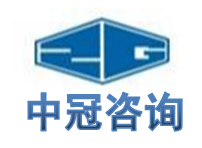 鄞州区水质自动监测数据采购项目公开招标文件项目编号：ZGZB2022-062项目名称：鄞州区水质自动监测数据采购项目采 购 人：宁波市生态环境局鄞州分局采购代理机构：中冠工程管理咨询有限公司二〇二二年四月目 录第一部分  采购公告	3第二部分  投标资料表	7第三部分  投标人须知	9第四部分  评标办法及标准	21第五部分  采购内容及要求	25第六部分  拟签订的合同文本	42第七部分  格式与表格	45第一部分 采购公告项目概况鄞州区水质自动监测数据采购项目的潜在投标人应在政采云平台获取招标文件，并于2022年05月18日09点30分（北京时间）前递交投标文件。一、项目基本情况项目编号：ZGZB2022-062项目名称：鄞州区水质自动监测数据采购项目预算金额（元/年）：5200000最高限价（元/年）：5200000采购需求：标项一：标项名称：鄞州区水质自动监测数据采购数量：1预算金额（元/年）：5200000简要规格描述或项目基本概况介绍、用途：鄞州区水质自动监测数据采购，具体内容见招标文件“第五部分 采购内容及要求”。合同履约期限：中标人须于2022年11月15日前完成水质自动监测站建设，通过验收并进入服务期，服务期三年，合同一年一签（首年合同包含水站建设期）。 本项目（否）接受联合体投标。二、申请人的资格要求：1、满足《中华人民共和国政府采购法》第二十二条规定；未被“信用中国”（www.creditchina.gov.cn)、中国政府采购网（www.ccgp.gov.cn）列入失信被执行人、重大税收违法案件当事人名单、政府采购严重违法失信行为记录名单。2、落实政府采购政策需满足的资格要求：无3、本项目的特定资格要求：单位负责人为同一人或者存在直接控股、管理关系的不同供应商，不得参加同一合同项下的政府采购活动；除单一来源采购项目外，为采购项目提供整体设计、规范编制或者项目管理、监理、检测等服务的供应商，不得再参加该采购项目的其他采购活动。三、获取招标文件 时间：2022年04月28日至2022年05月09日，每天上午00:00至12:00 ，下午12:00至23:59（北京时间，线上获取法定节假日均可，线下获取文件法定节假日除外）地点（网址）：政采云平台 方式：自行下载 售价（元）：0四、提交投标文件截止时间、开标时间和地点提交投标文件截止时间：2022年05月18日09:30（北京时间）投标地点（网址）：宁波市鄞州区公共资源交易中心（鄞州区蕙江路567号（鄞州区妇儿医院对面）鄞州区行政服务中心五楼，具体受理场所详见当日电子指示屏）开标时间：2022年05月18日09:30（北京时间）开标地点（网址）：宁波市鄞州区公共资源交易中心（鄞州区蕙江路567号（鄞州区妇儿医院对面）鄞州区行政服务中心五楼，具体受理场所详见当日电子指示屏）五、公告期限 自本公告发布之日起5个工作日。六、其他补充事宜1、供应商认为采购文件使自己的权益受到损害的，可以自获取采购文件之日或者采购文件公告期限届满之日（公告期限届满后获取采购文件的，以公告期限届满之日为准）起7个工作日内，以书面形式向采购人和采购代理机构提出质疑。质疑供应商对采购人、采购代理机构的答复不满意或者采购人、采购代理机构未在规定的时间内作出答复的，可以在答复期满后十五个工作日内向同级政府采购监督管理部门投诉。质疑函范本、投诉书范本请到浙江政府采购网下载专区下载。2、其他事项：2.1落实的政策：《关于促进残疾人就业政府采购政策的通知》（财库[2018]141号）、《政府采购促进中小企业发展管理办法》财库〔2020〕46号、《关于政府采购支持监狱企业发展有关问题的通知》（财库[2014]68号）、《关于调整优化节能产品、环境标志产品政府采购执行机制的通知》（财库〔2019〕9号）。2.2投标与开标注意事项：（1）本项目实行网上投标，采用电子投标文件。若供应商参与投标，自行承担投标一切费用。 （2）标前准备：各供应商应在开标前确保成为浙江政府采购网正式注册入库供应商，并完成CA数字证书办理。因未注册入库、未办理CA数字证书等原因造成无法投标或投标失败等后果由供应商自行承担。（3）投标文件制作：①应按照本项目招标文件和政府采购云平台的要求编制、加密并递交投标文件。供应商在使用系统进行投标的过程中遇到涉及平台使用的任何问题，可致电政府采购云平台技术支持热线咨询，联系方式：4008817190。②供应商通过政府采购云平台电子投标工具制作投标文件，电子投标工具请供应商自行前往浙江政府采购网下载并安装，投标文件制作具体流程详见政府采购云平台。③以U盘存储的电子备份投标文件1份，按政府采购云平台要求制作的电子备份文件，以用于异常情况处理。（4）本招标公告附件中的招标文件仅供阅览使用，供应商应在规定的招标文件获取期限内在政采云平台登录供应商注册的账号后获取招标文件，未按上述方式获取招标文件的，不得对招标文件提起质疑投诉。（5）供应商应于投标截止时间前将电子投标文件上传到政府采购云平台www.zcygov.cn，未上传电子投标文件，视为供应商放弃投标。（6）供应商如提供备份投标文件的，应于提交投标文件截止时间前，将以U盘存储的电子备份投标文件密封，递交至宁波市鄞州区公共资源交易中心（鄞州区蕙江路567号（鄞州区妇儿医院对面）鄞州区行政服务中心五楼，具体受理场所详见当日电子指示屏），逾期送达或未密封将予以拒收。供应商仅提供备份投标文件的，投标无效。 （7）采购代理机构将在招标文件规定的开标时间通过政府采购云平台组织开标、开启投标文件，所有供应商均应准时在线参加。开标时间后30分钟内供应商可以登录政府采购云平台www.zcygov.cn，用“项目采购-开标评标”功能进行解密投标文件。若供应商在开标时间后30分钟内无法解密或解密失败，可使用备份电子投标文件进行评标。2.3重要提示：参加投标的供应商应于投标前到“浙江政府采购网（http://zfcg.czt.zj.gov.cn/）”上进行供应商注册申请，并通过财政部门的终审后登记加入到“浙江省政府采购供应商库”。 中标或成交供应商必须注册并登记加入“浙江省政府采购供应商库”。具体要求及注册申请流程详见《浙江省政府采购供应商注册及诚信管理暂行办法》（浙财采监字{2009}28号）和浙江政府采购网“网上办事指南”的“供应商注册申请”。 本次政府采购活动有关信息在“浙江政府采购网（http://zfcg.czt.zj.gov.cn/）”、“宁波市公共资源交易网鄞州区分网（http://yinzhou.nbggzy.cn/）”、“中冠工程管理咨询有限公司网站（www.zhongguanzixun.com）”网站上公布，公布信息视同送达所有潜在竞标人。2.4疫情期间特别提醒事项：（1）疫情防控期间，请投标人遵守各项防疫措施规定。（2）在投标文件提交截止时间当天供应商代表需持绿色“甬行码”、佩戴口罩且体温测量正常后方可进入投标文件开启现场提交投标文件。若供应商因未按上述要求办理而导致无法准时进入开启现场的，由供应商自行负责。投标文件开启过程全程视频监控记录，同时开启微信群视频语音通话方式邀请各供应商参与投标文件开启过程，请供应商在投标文件提交截止时间前告知微信号。七、对本次招标提出询问，请按以下方式联系。1、采购人信息名称：宁波市生态环境局鄞州分局地址：宁波市鄞州区惠风东路258号传真：/项目联系人（询问）：蔡老师项目联系方式（询问）：0574-89189556质疑联系人：钟老师质疑联系方式：0574-891895522、采购代理机构信息名称：中冠工程管理咨询有限公司地址：宁波市高新区新晖路155号东城国贸18楼传真：0574-87355652-818项目联系人（询问）：陈傲坤、刘霞、冯钧翔、王玲项目联系方式（询问）：0574-87977488质疑联系人：唐虹波质疑联系方式：0574-879774803、同级政府采购监督管理部门名称：宁波市鄞州区政府采购管理办公室地址：宁波市鄞州区前河南路16号传真：/联系人：郑老师监督投诉电话：0574-89295894若对项目采购电子交易系统操作有疑问，可登录政采云（https://www.zcygov.cn/），点击右侧咨询小采，获取采小蜜智能服务管家帮助，或拨打政采云服务热线400-881-7190获取热线服务帮助。CA问题联系电话（人工）：汇信CA400-888-4636；天谷CA400-087-8198。第二部分  投标资料表第三部分 投标人须知一、说明1、项目概况1.1采购人的项目（载明在《投标资料表》中）已经政府采购行政管理部门批准。采购人委托中冠工程管理咨询有限公司代理本次招标采购工作。有关采购人、采购代理机构的名称、联系人、电话、传真等信息载明在《投标资料表》中。1.2经批准的本次采购方式载明在《投标资料表》中。二、投标人2、合格的投标人2.1投标人应该是符合《投标资料表》的报名条件，符合、承认并承诺履行本采购文件各项要求的具有独立法人资格的中国境内注册的企业或组织。2.2参加本次投标活动的投标人应具备以下条件，并遵守国家有关的法律、法令和条例的规定：（1）具有良好的商业信誉和健全的财务会计制度；（2）具有履行合同要求提供服务所必须的设备、人员和专业技术能力；（3）有依法缴纳税收和社会保障资金的良好纪录；（4）参加本次投标活动之前三年内经营活动无重大违法纪录；（5）满足采购人为获得满意服务供应而提出的其他要求。（见采购文件中资格要求）（6）单位负责人为同一人或者存在直接控股、管理关系的不同供应商，不得参加同一合同项下的政府采购活动；（7）除单一来源采购项目外，为采购项目提供整体设计、规范编制或者项目管理、监理、检测等服务的供应商，不得再参加该采购项目的其他采购活动。3、投标人代表若投标人为具有独立法人资格的中国境内注册的企业或组织必须为该企业或组织的人员，若投标人为自然人必须为中国合法公民。4、投标费用不论招标的结果如何，投标人自行承担其参加本次投标有关的全部费用。5、特别说明（针对货物采购）：不适用。三、采购文件6、采购文件的构成采购文件含有以下部分，文本条款装订成册。内容如下：第一部分 采购公告第二部分 投标资料表第三部分 投标人须知第四部分 评标办法及标准第五部分 采购内容及要求第六部分 拟签订的合同文本第七部分 格式与表格投标人应详细阅读采购文件的全部内容和要求，不按采购文件的要求递交投标文件和资料导致的风险由投标人承担。7、质疑与投诉7.1	投标人认为采购文件、采购过程和中标、成交结果使自己的权益受到损害的，可以在知道或者应知其权益受到损害之日起七个工作日内，以书面形式向采购人、采购机构提出质疑（注：投标人须在法定质疑期内一次性提出针对同一采购程序环节的质疑）。潜在投标人的书面质疑或澄清要求均应加盖单位公章，署明日期。投标人未按规定要求提出的，则视同认可采购文件，但法律法规及规范性文件有明确规定的除外。供应商对采购机构的质疑答复不满意或者采购机构未在规定时间内作出答复的，可以在答复期满后十五个工作日内向同级政府采购监督管理部门投诉。7.2	对于受理的质疑，采购代理机构将以书面形式或其他适当方式进行答疑，必要时将书面答复发送所有取得本采购文件的投标人。若采购代理机构所作的答疑不引起采购文件相应条款的实质性改变，则不应视作对采购文件的修正或更正。7.3	采购代理机构发送的答疑文件是采购文件的组成部分，对投标人具有约束力。7.4未尽事宜，见《政府采购质疑和投诉办法》（中华人民共和国财政部令第94号）。8、采购文件的澄清与修改8.1采购人或者采购代理机构可以对已发出的采购文件进行必要的澄清或者修改，但不得改变采购标的和资格条件。澄清或者修改应当在原公告发布媒体上发布澄清公告。澄清或者修改的内容为采购文件的组成部分。澄清或者修改的内容可能影响投标文件编制的，采购人或者采购代理机构应当在投标截止时间至少15日前，以书面形式通知所有获取采购文件的潜在投标人；不足15日的，采购人或者采购代理机构应当顺延提交投标文件的截止时间。8.2采购代理机构必须以书面形式答复投标人要求澄清的问题，并将不包含问题来源的答复书面通知所有获取采购文件的投标人；除书面答复以外的其他澄清方式及澄清内容均无效。8.3采购文件澄清、答复、修改、补充的内容为采购文件的组成部分。当采购文件与采购文件的答复、澄清、修改、补充通知就同一内容的表述不一致时，以最后发出的书面文件为准。8.4采购文件的澄清、答复、修改或补充都应该通过本代理机构以法定形式发布，采购人非通过本机构，不得擅自澄清、答复、修改或补充采购文件。9、关于分公司投标除金融、保险、通讯等特定行业外，法人的分支机构由于不能独立承担民事责任，不能以分支机构的身份参加政府采购，只能法人身份参加。10、关于知识产权10.1供应商必须保证，采购人在中华人民共和国境内使用投标货物、资料、技术、服务或其任何一部分时，享有不受限制的无偿使用权，如有第三方向采购人提出侵犯其专利权、商标权或其它知识产权的主张，该责任应由供应商承担。10.2投标报价应包含所有应向所有权人支付的专利权、商标权或其它知识产权的一切相关费用。10.3系统软件、通用软件必须是具有在中国境内的合法使用权或版权的正版软件，涉及到第三方提出侵权或知识产权的起诉及支付版税等费用由供应商承担所有责任及费用。四、投标文件11、投标文件的组成11.1投标文件分为资格证明文件、报价文件、技术商务文件三部分；资格证明文件包含但不限于以下文件：（1）资格条件自查表（格式见附件）；（2）有效的企业法人营业执照（或事业法人登记证）、其他组织（个体工商户）的营业执照或者民办非企业单位登记证书复印件； （3）关于资格的承诺函（格式见附件）；（4）投标人认为需要提交的其他文件资料。注：采购人或采购代理机构在资格审查时，通过“信用中国”网站（www.creditchina.gov.cn）、中国政府采购网（www.ccgp.gov.cn）等渠道查询供应商在投标截止日之前的信用记录并保存。投标人若被列入失信被执行人或重大税收违法案件当事人名单或政府采购严重违法失信行为记录名单的，则否决其投标。若开标当天因不可抗力事件导致无法查询且一时无法恢复的，可在中标通知书发出前对中标人进行查询，如中标人为失信被执行人的，则取消中标资格。报价文件包含但不限于以下文件：（1）投标函（格式见附件）；（2）开标一览表（格式见附件）；（3）分项报价表（格式自拟）；（4）中小企业声明函（如有，格式见附件）；（5）残疾人福利单位声明函（非残疾人福利性单位无需提供本函）（如有，格式见附件）；（6）投标人认为需提交的其他文件资料；技术商务文件包含但不限于以下文件：（1）符合性自查表（格式见附件）；（2）技术商务分自评表（格式见附件）；（3）法定代表人授权书（若投标人代表系法定代表人，无需提供授权书，必须提供法定代表人身份证复印件及法定代表人身份证明书（格式见附件））；（4）服务方案；（5）拟派项目负责人情况表（格式见附件）；（6）项目实施团队（格式自拟）；（7）技术条款偏离表（格式见附件）；（8）商务条款偏离表（格式见附件）；（9）类似项目业绩表（格式见附件）；（10）评分标准或采购文件需要提供的其他技术商务材料；（11）投标人认为需提交的其他文件资料。11.2本次招标对投标文件组成要求，表述在《投标资料表》中。12、投标报价12.1投标人应全面充分了解本招标项目的全部内容及要求以及服务现场的基本条件，按照《投标资料表》规定与要求报价，并包含服务过程中可能涉及的所有费用。12.2所有投标报价必须以人民币报价，不接受外币报价。12.3投标报价只有一个，而且一经开标，投标价不得变更。如果出现有两个及以上的报价又未声明以哪一报价方案为主，则投标将被拒绝。投标声明应载明在“开标一览表”中，供开标时唱出。未经唱出的投标声明在评标时不作考虑。12.4投标报价中有关单价在中标后及合同执行过程中是固定不变的，投标人不得以任何理由予以变更。任何包含价格调整要求的投标，将被作无效投标处理。12.5除非采购文件在《投标资料表》中对授予合同的数量增减有约定，投标报价在开标以后直至合同执行过程中是固定不变的，投标人不得以任何理由予以变更。任何包含价格调整要求的投标，将被作无效投标处理。13、投标文件编写13.1投标文件应表述准确、完整、详细，并按统一格式填写。开标一览表系开标仪式上唱标的内容，应按格式完整填写。投标文件因表达不清楚所引起的后果由投标人负责。13.2投标语言：中文。除签名、盖章、专用名称等特殊情形外，以中文汉语以外的文字表述的投标文件视同未提供。13.3投标文件中所使用的计量单位，除非本采购文件“招标内容及要求”有特殊要求，应采用国家法定计量单位。14、投标文件的有效期14.1投标文件应在《投标资料表》规定的投标有效期内保持有效。有效期短于规定期限的，将导致投标无效而被拒绝。14.2在特殊情况下，在原投标有效期截止之前，应采购人的要求，采购代理机构可要求投标人延长投标文件的有效期，这种要求的提出和投标人的答复都应以书面（含传真）的形式进行。14.3中标人的投标文件自开标之日起至合同履行完毕止均应保持有效。15、投标文件的签署和份数15.1供应商应按本采购文件规定的格式和顺序编制、装订投标文件，投标文件要求有目录并标注页码，投标文件内容不完整、编排混乱导致投标文件被误读、漏读或者查找不到相关内容的，是供应商的责任。15.2投标文件的份数：本项目实行网上投标，供应商应准备以下投标文件：（1）上传到政府采购云平台的电子加密投标文件（含资格证明文件、技术商务文件、报价文件）1份。（2）以U盘存储的电子备份投标文件（含资格证明文件、技术商务文件、报价文件）1份。15.3电子投标文件：供应商应根据政府采购云平台的要求及本采购文件规定的格式和顺序编制电子投标文件并进行关联定位。16、投标文件的包装、递交、修改和撤回16.1以U盘存储的电子备份投标文件用封袋密封后递交。16.2未按规定密封或标记的投标文件将被拒绝，由此造成投标文件被误投或提前拆封的风险由供应商承担。16.3供应商在投标截止时间之前，可以对已提交的电子备份投标文件进行修改或撤回，并书面通知招标采购单位；投标截止时间后，供应商不得撤回、修改投标文件。修改后重新递交的电子备份投标文件应当按本采购文件的要求签署、盖章和密封。16.4供应商应当在投标截止时间前完成电子投标文件的传输递交，并可以补充、修改或者撤回电子投标文件。补充或者修改电子投标文件的，应当先行撤回原文件，补充、修改后重新传输递交。投标截止时间前未完成传输的，视为撤回投标文件。投标、响应截止时间后传输递交的投标、响应文件，将被拒收。五、开标17、开标准备采购代理机构将在规定的时间和地点进行开标，供应商的法定代表人或其授权代表可参加开标会。供应商的法定代表人或其授权代表未按时签到登记的，视同放弃开标监督权利、认可开标结果。18、开标程序：18.1电子招投标开标程序：（1）投标截止时间后，供应商登录政府采购云平台，用“项目采购-开标评标”功能对电子投标文件进行在线解密，在线解密电子投标文件时间为开标时间后30分钟内。（2）在政府采购云平台开启已解密供应商的“资格证明文件、技术商务文件、报价文件”，并做开标记录；（3）在政府采购云平台公布评审结果。（4）开标会议结束。18.2特别说明：政府采购云平台如对电子化开标及评审程序有调整的，按调整后的程序操作。本项目原则上采用政采云电子招投标开标程序，但有以下情形之一的，按以下处理：（1）若有供应商在规定时间内无法解密或解密失败，代理机构将开启该供应商递交的以U盘存储的电子备份投标文件，上传至政采云平台项目采购模块，以完成开标，电子投标文件自动失效。（2）采购过程中出现以下情形，导致电子交易平台无法正常运行，或者无法保证电子交易的公平、公正和安全时，采购人（或代理机构）可中止电子交易活动：①电子交易平台发生故障而无法登录访问的； ②电子交易平台应用或数据库出现错误，不能进行正常操作的；③电子交易平台发现严重安全漏洞，有潜在泄密危险的；④病毒发作导致不能进行正常操作的； ⑤其他无法保证电子交易的公平、公正和安全的情况。出现前款规定情形，不影响采购公平、公正性的，采购人（或代理机构）可以待上述情形消除后继续组织电子交易活动。（4）未开启的备份投标文件现场不予以退还。六、评标和定标19、评标委员会19.1受采购人的委托，采购代理机构根据《中华人民共和国政府采购法》、财政部第87号令的规定和有关的法律法规组建评标委员会，评标委员会负责评标工作。评标委员会由采购人代表和评审专家组成。评审专家将在开标日之前在管理部门的评审专家库中随机抽取。评标委员会成员名单在评标结果公告前应当保密。19.2评标委员会将遵循公平、公正、科学、廉洁的原则和规定的程序进行评标，并且只依据投标文件本身对采购文件的响应情况进行评审，不考虑投标人在开标后提交的任何的补充声明、修正方案。19.3评标委员会将核对投标价格和服务内容，对发现的价格计算错误按下述原则处理：（1）投标文件中开标一览表内容与投标文件中相应内容不一致的，以开标一览表为准；（2）投标文件的大写金额和小写金额不一致的，以大写金额为准；（3）单价金额小数点或者百分比有明显错位的，以开标一览表的总价为准，并修改单价；（4）总价金额与按单价汇总金额不一致，以单价金额计算结果为准。同时出现两种以上不一致的，按照前款规定的顺序修正。修正后的报价经投标人确认后产生约束力，投标人不确认的，其投标无效。19.4评标委员会根据采购文件的《评标办法》及在《投标资料表》和《招标内容和要求》中所列的具体标准，对投标文件进行评审和比较。20、澄清问题的形式20.1评标委员会在对投标文件的有效性、完整性和响应程度进行审查时，可以要求供应商对投标文件中含义不明确、同类问题表述不一致或者有明显文字和计算错误的内容等做出必要的澄清。供应商的澄清不得超出投标文件的范围或者改变投标文件的实质性内容。20.2政采云具体操作如下：在评审过程中，如评标委员会对投标文件有疑问，由评标委员会组长将问题汇总后发函，或由采购代理机构代替发起。供应商在截止时间前，予以回复。此回复将作为投标文件内容的一部分，具有相应的法律效力。路径：用户中心—项目采购—询标澄清（1）政采云平台通过待办事项和短信提醒供应商在截止时间前完成澄清。（2）供应商在“询标澄清-待办理”标签页下选择状态为“待澄清”的项目，点击操作栏【澄清】。（3）查看函内容，在澄清截止时间前上传澄清文件并对澄清文件进行签章。（注：澄清文件必须以PDF格式上传，文件大小：50M）（4）签章完成，文件名称处显示“已签章”，供应商可“撤回签章”修改澄清函和“查看文件”。（5）确认澄清文件内容后，点击右上角【提交】；（注：供应商未对澄清文件签章，提交时，弹框提醒“澄清文件未签章，请进行签章操作”，如遇CA突发情况无法签章，供应商可点击【放弃签章并提交】提交澄清文件；反之则签章后再提交。）（6）完成状态：供应商澄清文件提交成功后，在“询标澄清-全部”标签页下显示状态为“已澄清”。20.3开标现场，供应商安排法定代表人或授权代表到场的，则由评标委员会组长将问题汇总后向供应商发出书面“采购响应文件问题澄清通知”，供应商应对需要澄清的问题作书面回答，该书面澄清应当由供应商的法定代表人或授权代表签字或者加盖供应商公章。书面澄清将作为投标文件内容的一部分，具有相应的法律效力。20.4供应商未在截止时间前完成澄清，将被视作自动放弃。21、评标办法21.1本项目采用综合评分法。本次招标采用的评标方法具体说明载明在采购文件“评标办法”部分中。21.2综合评分法：投标文件满足采购文件全部实质性要求，且按照评审因素的量化指标评审得分最高的投标人为中标候选人的评标方法。22、评标程序和原则22.1评标程序：遵循初步审查、澄清有关问题、比较与评价、推荐中标候选人的程序依次进行。22.2初步审查：包含资格性审查和符合性审查。初步审查不合格者不进入澄清有关问题及后续的评标程序。（1）资格性审查：依据法律法规和采购文件的规定，采购人或采购代理机构对其资格证明文件齐全性和有效性等方面进行审查，以确定投标人是否具备投标资格。（2）符合性检查：依据采购文件的规定，评标委员会从投标文件的有效性、完整性和对采购文件的响应程度进行审查，以确定是否对采购文件的要求作出实质性响应。22.3澄清有关问题：按第20条规定进行。22.4比较与评价：（1）技术商务评价：按照采购文件的要求和《评标标准》对照投标文件的响应进行技术商务评价，评定其偏差程度，并计算其相应的技术商务评分分值。（2）综合评价：对经过技术商务评价的投标，按《评标标准》规定的评价办法进行综合评价，并按以下原则进行评审计算：综合评分法的最终得分计算：综合得分=报价得分+技术商务评审得分综合评价结束，按照上述第21条规定，列出进入最终评审各投标人排序次序。22.5推荐中标候选人：按23条规定推荐中标候选人。23、推荐中标候选人评标委员会根据各投标人的综合得分由高到低排定顺序，推荐中标候选人。24、采购方式转换公开招标数额标准以上的采购项目，投标截止后投标人不足3家或者通过资格审查或符合性审查的投标人不足3家的，除采购任务取消情形外，按照以下方式处理： 24.1采购文件存在不合理条款或者招标程序不符合规定的，采购人、采购代理机构改正后依法重新招标； 24.2采购文件没有不合理条款、招标程序符合规定，需要采用其他采购方式采购的，采购人依法报财政部门批准。 25、评标过程的监控与保密25.1本项目评标过程实行全程录音、录像监控，投标人在评标过程中所进行的试图影响评标结果的不公正活动，可能导致其投标被拒绝。25.2开标后到中标通知书发出之前，所有涉及评标委员会名单以及对投标文件的澄清、评价、比较等情况，评标委员会成员、采购人和采购代理机构的有关人员均不得向投标人或其他无关人员透露。26、确定中标人、评标结果公示与质疑26.1采购代理机构在评标结束后2个工作日内将评标报告交采购人确认，采购人在收到评标报告之日起5个工作日内在评标报告确定的中标候选人中按顺序确定中标人，采购人在收到评标报告之日起5个工作日内未按评标报告推荐的中标候选人排序确定中标人，又不能说明合法理由的，视同按评标报告推荐的顺序确定排名第一的中标候选人为中标人。26.2代理机构自中标人确定之日起2个工作日内，在发布招标公告的网站上对中标结果进行公示，中标结果公告期限为1个工作日。26.3投标人若对评标结果有异议，可在中标公告期限届满之日起七个工作日内向采购人提出书面质疑，质疑书应该有质疑人名称、地址、公章、法定代表人签名盖章、联系人姓名、联系电话、传真以及被质疑人名称及联系方式，被质疑采购项目名称、编号及采购内容，具体的质疑事项及事实依据，认为自己合法权益受到损害或可能受到损害的相关证据材料，提出质疑的日期，否则视为无效质疑。本采购代理机构将受采购人委托在收到质疑文件之日起7个工作日内书面答复。不受理无效的任何质疑。七、无效投标认定27、实质上没有响应采购文件要求的投标将被视为无效投标。27.1在资格审查时，不具备采购文件中规定的资格要求的，或者资格证明文件不全的，投标文件将被视为无效。27.2在符合性审查时，如发现下列情形之一的，投标文件将被视为无效：（1）投标文件未按采购文件要求签署、签章的；（2）投标有效期不满足采购文件要求的；（3）明显不符合采购文件要求的，或者与采购文件中标注“★”的条款发生实质性偏离的；（4）投标文件中含有采购人不能接受的附加条件的；（5）委托人未提供法定代表人授权委托书、填写项目不齐全的；（6）投标文件格式不规范、提供资料不齐全或者内容虚假的；（7）投标文件的实质性内容未使用中文表述、表述不明确、前后矛盾或者使用计量单位不符合采购文件要求的（经评标委员会认定并允许其更正的笔误除外）；（8）投标文件的关键内容字迹模糊、无法辨认的，或者投标文件中经修正的内容字迹模糊难以辨认或者修改处未按规定签署、盖章的； （9）法律、法规和采购文件规定的其他无效情形。27.3在技术商务评审时，如发现下列情形之一的，投标文件将被视为无效：（1）未提供或未如实提供投标货物的技术参数，或者投标文件标明的响应或偏离与事实不符或虚假投标的；（2）明显不符合采购文件要求的规格型号、质量标准；（3）投标技术方案不明确，存在一个或一个以上备选（替代）投标方案的。27.4在报价评审时，如发现下列情形之一的，投标文件将被视为无效：（1）报价超过采购文件中规定的预算金额或者最高限价的；（2）未采用招标文件要求的报价形式报价的；（3）投标报价具有选择性的；（4）评标委员会认为投标人的报价明显低于其他通过符合性审查投标人的报价，有可能影响产品质量或者不能诚信履约的，要求其在评标现场合理的时间内提供书面说明，必要时提交相关证明材料，投标人不能证明其报价合理性的；（5）采购文件规定的其他无效情形。27.5被拒绝的投标文件为无效。八、授予合同28、数量变更采购人在授予合同时不能对单价或其他实质性条款和条件作任何改变。29、中标通知29.1采购代理机构自中标人确定之日起2个工作日内，在指定的媒体上公告中标结果，采购文件随中标结果同时公告。中标公告期限为1个工作日。29.2在发布中标公告的同时本采购代理机构向中标人发出中标通知书，向其他投标人发出招标结果通知书，中标通知书对采购人和中标人具有同等法律效力。29.3中标人按下述第30条规定与采购人签订合同，中标通知书是合同的组成部分。30、签订合同30.1中标人在本采购代理机构发出中标通知书的30日内，应与采购人按照采购文件和中标人的投标文件的约定内容签订书面合同。否则，采购人可撤销其中标资格并按本须知规定另选中标人或重新招标。30.2采购文件、中标人的投标文件及在评标过程中提交的澄清文件均应作为合同附件。31、履约保证金31.1签订合同后，中标人应根据采购文件确定的履约保证金的金额交纳履约保证金。31.2签订合同后，如中标人不按双方合同约定履约，则没收其全部履约保证金，履约保证金不足以赔偿损失的，按实际损失赔偿。31.3采购人负责对中标人的履约行为进行验收，验收标准为本项目的采购文件以及中标人的投标文件，要求验收必须符合相关政策法规和地方标准。九、履约验收32、采购人负责对中标供应商的履约行为进行验收。政府向社会公众提供的公共服务项目，验收时应当邀请服务对象参与并出具意见，验收结果应当向社会公告。十、招标服务费用33、招标服务费中标人应向本采购代理机构支付招标服务费。招标服务费的收费依据及相关规定载明在采购文件《投标资料表》中。十一、政府采购活动中有关中小企业的相关规定（采购进口产品的项目不适用）34、本项目 非 专门面向中小企业采购。35、本项目对应的中小企业划型标准所属行业：其他未列明行业。36、小微企业是指中华人民共和国境内依法设立，依据国务院批准的中小企业划分标准确定的小型企业和微型企业，但与大企业的负责人为同一人，或者与大企业存在直接控股、管理关系的除外。符合中小企业划分标准的个体工商户，在政府采购活动中视同中小企业。国务院批准的中小企业划分标准：具体见工信部联企业[2011]300号。37、在政府采购活动中，供应商提供的货物、工程或者服务符合下列情形的，可享受小型、微型企业（以下简称小微企业）的价格扣除：（1）在货物采购项目中，货物由小微企业制造，即货物由小微企业生产且使用该小微企业商号或者注册商标；（2）在工程采购项目中，工程由小微企业承建，即工程施工单位为小微企业；（3）在服务采购项目中，服务由小微企业承接，即提供服务的人员为小微企业依照《中华人民共和国劳动合同法》订立劳动合同的从业人员。以联合体形式参加政府采购活动，联合体各方均为小微企业的，联合体视同小微企业。38、在货物采购项目中，供应商提供的货物既有中小企业制造货物，也有大型企业制造货物的，不享受的小微企业价格扣除。39、本项目对符合《政府采购促进中小企业发展管理办法》（财库﹝2020﹞46号）规定的小微企业报价给予10%（工程项目为5%）的扣除，用扣除后的价格参加评审。40、小微企业应按照招标文件格式要求提供《中小企业声明函》。41、根据《财政部司法部关于政府采购支持监狱企业发展有关问题的通知》（财库〔2014〕68号）规定，监狱企业视同小型、微型企业。监狱企业参加政府采购活动时，应当提供由省级以上监狱管理局、戒毒管理局（含新疆生产建设兵团）出具的属于监狱企业的证明文件。42、根据《关于促进残疾人就业政府采购政策的通知》（财库[2017]141号）规定，在政府采购活动中，残疾人福利性单位视同小型、微型企业。残疾人福利性单位参加政府采购活动时，提供《残疾人福利性单位声明函》。43、按规定享受扶持政策获得政府采购合同的，小微企业不得将合同分包给大中型企业，中型企业不得将合同分包给大型企业。44、供应商按照《政府采购促进中小企业发展管理办法》（财库﹝2020﹞46号）规定提供声明函内容不实的，属于提供虚假材料谋取中标、成交，依照《中华人民共和国政府采购法》等国家有关规定追究相应责任。第四部分 评标办法及标准本评标办法是对《投标人须知》中的七、评标和定标的具体补充，如有不一致，以本办法为准。评标委员会按照采购文件“投标人须知”中关于评标委员会、评标办法、评标程序和原则、推荐中标候选人、定标等规定和本标准开展评标工作。●评标办法本次采购招标项目选用：综合评分法●评标细则1、对初步审查（含资格审查、符合性审查）合格者进行评分。2、每位评委根据《评分标准》独立逐栏打分，每栏分值不得超出规定的分值范围；各评分因素分值保留小数点后二位。3、价格评审基准价格与价格评审：按照“评分标准”中评审得分公式计算，以四舍五入方法整合到小数点后二位。4、最终得分：各评委技术商务分的算术平均值+投标价格分=最终得分，以四舍五入法整合到小数点后二位。5、评价排序：按评审后得分由高到低顺序排列。得分相同的，按投标报价由低到高顺序排列。得分且投标报价相同的并列，抽签决定中标候选人。评标委员会根据各投标人的综合得分由高到低排定顺序，推荐中标候选人。●其他说明有效投标：通过初步审查且投标报价符合评审范围。本次采购为非专门面向中小企业，本次评标将对中小企业声明函满足采购文件要求的小型和微型企业产品的价格（包括监狱企业）给予10%的扣除，用扣除后的价格参与评审。●评分标准评分标准投标人应提供真实有效的相关证明，采购人有权利调查其真实性，若提供的相关证明存在造假情况，将取消中标资格。第五部分 采购内容及要求★一、商务条款要求二、项目概况为充分贯彻习近平生态文明思想，积极落实宁波市智能治水现场会精神，按照区委区政府“驰而不息、一抓到底”的治水总基调，进一步加强我区地表水环境治理，提升水质监测智能化水平，建立健全以自动监测为主，手工监测为辅的水环境质量监测体系，全面提升水质监测预警能力，结合宁波市地表水水质自动监测站建设计划及我区实际情况，我区拟向第三方购买鄞州区52个点位水质自动监测数据。宁波市鄞州区水质自动监测站点布设统计表宁波市鄞州区水质自动监测站点布设图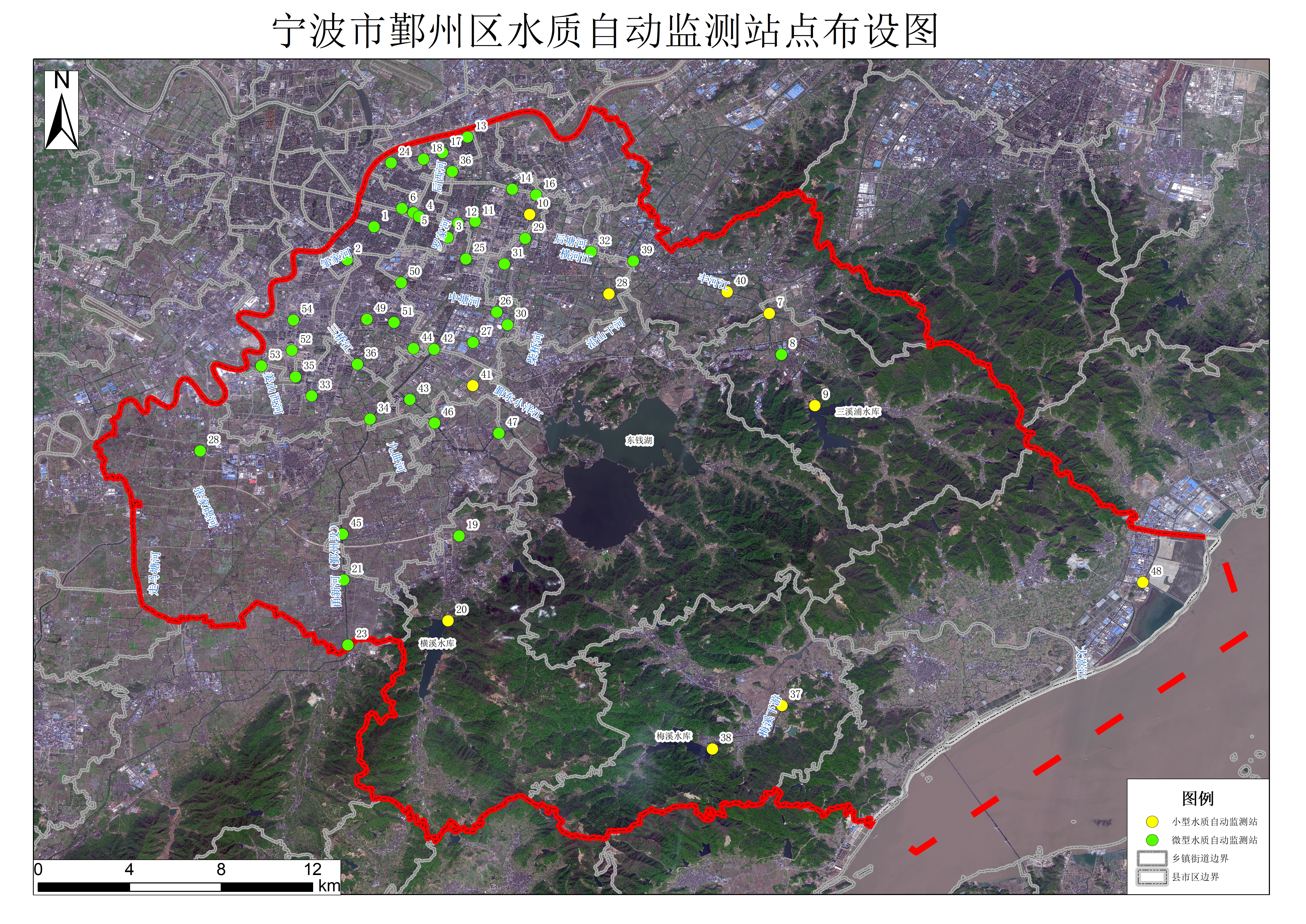 本次招标为前三年的水质自动监测数据采购服务。由采购人提供建设点位数量、具体位置，各属地政府负责项目建设前期工作，包括选址及专家评估、征租地、“三通一平”（通路、通电、通水和场地平整）等；由中标人建设水质自动监测站，并对水质自动监测系统进行三年日常维护，提供实时数据，接受考核。项目三年运行期间产生的水、电、网络等费用由中标人负责。三年后，继续组织招标，若中标人发生变更，新中标单位可就本次招标中标人所投入的站房及仪器设备、采水、各系统、软件等固定资产按照残值评估价格进行接收。本次项目拟采购服务清单如下：（1）5个区控断面监测站点（监测指标共8项：常规五参数、氨氮、总磷、高锰酸盐指数）；（2）1个入海河流断面（监测指标共9项：常规五参数、氨氮、总氮、总磷、高锰酸盐指数）；（3）44个中心城区水质评价站点（监测指标共2项：氨氮、总磷，其中甬新河潘火、甬新河福明、中塘河潘火、后塘河福明4个点位加测溶解氧指标）；（4）1个饮用水源地（横溪水库，建立1个水质自动监测站，监测指标共14项：常规五参数＋氨氮、总氮、总磷、高锰酸盐指数、叶绿素a 、蓝藻、绿藻、硅藻、隐藻）；（5）五乡郑家桥市控考核断面监测站点。（监测指标共9项：常规五参数＋氨氮、总磷、高锰酸盐指数、总氮）。项目采购情况表三、技术要求（一）分析仪器要求（1）应具有仪器基本参数贮存，断电、断水自动保护功能；（2）具有异常信息记录、上传功能，如零部件故障、采水故障、超量程报警、超标报警、缺试剂报警等信息；（3）具有双向数据传输功能和工作状态输出功能。（4）具有仪器关键参数上传、远程设置功能，能接受远程控制指令；（5）确保仪器、系统运行的监测数据和状态信息等稳定传输；（6）具备断电再度通电后自动排空分析流路、自动清洗管路、自动复位到待机状态的功能；（7）具有分析仪器及系统过程日志和环境参数记录功能，并能够进行上传；（8）应具有时间设置功能；（9）系统应具有良好的扩展性和兼容性，根据实际应用需要，可增加新的监测参数，并方便仪器安装与接入；（10）高锰酸盐指数、氨氮、总磷水质自动分析仪器具有进行自动标样核查、自动加标回收率测试等质控功能。（11）水质自动站数据按业主要求接入鄞州区水环境监测管理平台，能够适配平台功能，在GIS地图上展示水质监测点位信息，展示水环境质量数据统计分析结果，包含水环境要素的实时水质情况及最近监测周期的达标率及超标状况。供应商拟派本项目的项目负责人应对本项目的数据以及数据传输的安全性进行负责。★（12）投标人所投自动监测仪器的测量原理必须符合中国国家标准分析方法，且所投常规五参数、总磷、总氮、氨氮、高锰酸盐指数分析仪必须通过生态环境部（或原环境保护部）环境监测仪器质量监督检验中心的适用性检测，投标文件必须提供生态环境部（或原环境保护部）环境监测仪器质量监督检验中心出具的在有效期内的检测合格报告复印件佐证，否则投标文件将被否决。★（13）考虑到生态环境数据安全，本项目分析仪器不允许使用进口品牌。中标人在该项目中使用的设备必须为2022年1月1日后出厂的全新设备。1、技术指标要求（1）五参数（包括：水温、PH、溶解氧、电导率、浊度）水质自动分析仪水温水质自动分析仪pH水质自动分析仪溶解氧水质自动分析仪电导率水质自动分析仪浊度水质自动分析仪（2）氨氮水质自动分析仪（含质控）（3）高锰酸盐指数水质自动分析仪（含质控）（4）总磷水质自动分析仪（含质控）（5）总氮水质自动分析仪（含质控）（6）藻分类水质自动分析仪注：带▲指标需提供省级或省级以上计量院报告复印件佐证，否则视为负偏离。2、系统集成技术要求2.1区控断面、入海河流断面、饮用水源地、市控断面采水单元技术要求（1）采水系统建设在满足取水要求的前提下应尽量简洁，因地制宜。（2）取水采用潜水泵或自吸泵，双泵双管路设计，一用一备，满足实时不间断监测要求，所有取水管路必须配有管道清洗、防堵塞、反冲洗等设施。（3）取水量要满足所有分析仪器的需要。管路采取可拆卸式，应具备防冻隔热措施，应具有极好的化学稳定性。（4）由于本项目所在地鄞州地区雨季水质浊度较高，为了减少泥沙的影响，需设自清洗立沉沙池以减少对测定结果的影响；沉沙池的高度应不低于1米以提高沉沙效率，需具备全方位无死角自动清洗功能，满足在线沉沙进样的需求（提供相关证明材料并加盖制造商公章）。（5）采水系统的构造应保证在汛期和枯水期能正常工作并不至于被损坏，并有必要的保温、防冻、防腐、防压、防淤、防撞和防盗措施，并对采水设备和设施进行必要的固定。（6）采水单元设置采水单元清洗和防藻功能，并不能产生环境污染。（7）能自动判断取水系统故障，并发出报警信号。（8）水质常规五参数测量池需具备对每个探头表面均可自动清洗反吹的功能，同时需采用倾斜式安装设计防止气泡和保证泥沙的顺畅排出（提供相关证明材料并加盖制造商公章）。配水及预处理单元技术要求配水及预处理单元由水样分配单元、预处理装置及管道等组成。配水单元实现对分析仪器配水的功能，并具有自动反清（吹）洗功能。预处理单元为不同分析仪器配备预处理装置，常规五参数使用原水直接分析，应根据国家标准分析方法要求对高锰酸盐指数、氨氮、总磷分析仪器提供相应的预处理方法。（1）配水管路设计合理，流向清洗，便于维护；保证仪器分析测试的水样能代表断面水质情况并满足仪器测试需求；（2）配水单元具备自动反清（吹）洗功能；（3）配水主管路采用串联方式，各仪器之间管路采用并联方式，每台仪器从各自的取样杯中取水，保障任何仪器的配水管路出现故障不能影响其他仪器的测试；（4）水站预留不少于2台设备的接水口、排水口及水样比对实验用的手动取样口，使其具备可扩展功能；（5）能配合系统实现水样自动分配、自动预处理、故障自动报警、关键部件工作状态的显示和反控功能；（6）配水单元的所有操作均可通过控制单元实现，并接受平台端的远程控制；（7）五参数测量池和沉沙池等预处理装置具有水、气等自动清洗功能，对水路有旁路设计，配备有足够的活动接口，易拆洗。（8）所选管材机械强度及化学稳定性好、使用寿命长、便于安装维护，不会对水样水质造成影响；管路内径、压力、流量、流速满足仪器分析需要，并留有余量；辅助单元技术要求辅助单元包含断电保护单元、稳压电源、防雷单元、废液单元等部分。（1）断电保护单元要求断电后至少能够保证仪器完成一个测量周期和数据上传，断电保护周期≥1小时、稳压电源（功率≥3KW）等；（2）配备废液收集单元，能满足半月以上废液量收集；（3）为保证系统稳定、可靠运行，电源、信号等设施必须采取三级防雷措施。控制单元技术要求控制单元对采水单元、配水及预处理单元、分析单元、辅助单元等进行控制，并实现数据采集与传输功能，保证系统连续、可靠和安全运行。（1）能够在断电时保存系统参数和历史数据，在来电时自动恢复系统；（2）能够自动采集水质自动分析仪器数据、集成控制数据，采集的数据可以自动添加数据标识，异常监测数据能够自动识别；（3）能够对小数位、单位、仪器测定上下限、报警（超标）上下限等参数进行设置；（4）采集自动分析仪器和集成系统各单元的工作状态量，并以运行日志的形式记录保存；（5）断电后自动保存历史数据和参数设置；（6）能够对单一控制点（阀、泵等）进行调试；（7）具有对自动分析仪器的启停、校时、校准、质控测试等控制功能；（8）具有各仪器监测结果、状态参数、运行流程、报警信息等显示的功能；（9）监测数据查询、导出、自动备份，可分类查询水质周期数据、质控数据及其对应的仪器、系统日志流程信息；（10）具备对通信链路的自动诊断功能；（11）具备超时补发功能；数据采集与传输单元要求数据采集与存储。（1）采集自动分析仪器的监测数据，并分类保存；（2）采集自动分析仪器和集成系统各单元的工作状态量，并以运行日志的形式记录保存；（3）断电后能自动保存历史数据和参数设置。2.2中心城区水质评价点位采水单元（1）采水方式①要求保证取水水管的进水孔位于取水点水面以下0.5～1m的位置，并与河底保持一定距离，保证采集到具有代表性的符合监测需要的水样，又要保证取样吸头的连续正常使用；②采水系统设计需结合釆水点的现场条件，遵循“一站一策”设计原则。（2）采水泵①选择潜水泵或自吸泵，原则上优先考虑潜水泵，保证站房的釆水压力和流速流量达到整个系统全部仪器的要需求。潜水泵要求为优质品牌。水泵应配备相应的粗过滤防护装置防止水中石块、树枝等较大杂物损坏水泵。供电要求为220V（50Hz），并根据各站点的实际需要选择合适的功率、扬程，以满足供水需求；（3）采水管路①采水管路均要安装保温套管进行绝热处理，并在外部套用PVC管材，减少环境温度等因素对水样造成的影响；②必要的防冻措施，保证冬季低温时采样管路不被冻裂；③采水管采用磐石胶管、UPVC管等材质稳定的材料，避免对水样产生污染；④管道采用排空设计，使管道内不存水，以防藻类孳生；⑤采水主管路采用串联结构，各仪器并联到管路中。（4）工作方式①须采用连续或间歇釆水工作方式，能够根据监测要求现场或远程设置监测频次；②保证停电后重新上电时，采水系统、控制系统、监控软件能自动恢复工作。配水单元投标人应提供针对性的配水方案。（1）水质自动监测站系统工艺装置要求采用一式机柜安装方式，布局合理、整齐美观。水站用各管线需布置通畅合理，管材选择要确保能长期有效运行，管道及所有与被测介质接触的部件，必须允许清洗介质通过而不产生损坏。（2）配水主管路采用串联方式，各仪器之间管路采用并联方式，任何仪器的配水管路出现故障不能影响其他仪器的测试；（3）能配合系统实现水样自动分配、故障自动报警、关键部件工作状态的显示和反控等功能；（4）配水单元的所有操作均需通过控制单元实现，并接受平台端的远程控制；（5）所选管材机械强度及化学稳定性好、使用寿命长、便于安装维护，不会对水样水质造成影响；管路内径、压力、流量、流速满足仪器分析需要，并留有余量；清洗单元（1）具备足够的反冲洗能力，保证管道内无泥沙、无藻、管壁无附着物；（2）能通过通入清洁水流对采、配水管路和采样吸头进行自动反冲洗。（3）系统反冲清洗的操作，须通过现场或远程进行自动或手动控制；（4）保证每个测量周期对整体系统进行清洗；（5）考虑到不对环境造成二次污染，设计中应不使用对环境产生污染的清洗方法。控制单元控制单元对采水单元、配水单元、分析单元、辅助单元等进行控制，并实现数据采集与传输功能，保证系统连续、可靠和安全运行。基本功能要求（1）具有断电保护功能，能够在断电时保存系统参数和历史数据，在来电时自动恢复系统；（2）具备自动采集数据功能，包括自动采集水质自动分析仪器数据、集成控制数据等，采集的数据应自动添加数据标识，异常监测数据能自动识别，并主动上传至中心平台；（3）为保证系统监测站连续、可靠和安全运行，统一协调各设备及仪表的关系，系统控制单元须采用程序逻辑控制系统对监测站各单元按前述的要求进行控制。具备单点控制功能，能够对单一控制点（阀、泵等）进行调试；（4）具备对自动分析仪器的启停、校时、校准、质控测试等控制功能；（5）能够兼容视频监控设备并能实现对视频设备进行校时、重新启动、参数设置、软件升级、远程维护等功能；（6）具备参数设置功能，能够对小数位、单位、仪器测定上下限、报警（超标）上下限等参数进行设置；（7）具备各仪器监测结果、状态参数、运行流程、报警信息等显示的功能；（8）具有监测数据查询、导出、自动备份功能，须分类查询水质周期数据、质控数据（空白测试数据、标样核查数据等）及其对应的仪器、系统日志流程信息。（二）视频监控设备1、站房监控设备要求（1）视频监控单元功能要求（2）视频监控设备布设要求（三）监测站房建设站房技术要求区控断面、入海河流、饮用水源地、市控断面站房外型美观，布局合理，与当地环境相协调，占地面积小，箱体内部面积7～10平方米。整体方案和技术应符合国家和省、市关于自动监测站技术规范的相关要求。由于上述点位涉及生态环境考核，一体化监测站房需提供适用性检测，取得适用性检测报告。（提供适用性检测报告复印件，否则视为负偏离）★受场地限制和土地政策，本次招标不接受低于7平方米或高于10平方米的投标方案。采样管线以及电线电缆的敷设，符合《仪表配管配线设计规定》（HG/T20512)的规定。自动分析仪器室的接地符合《仪表系统接地设计规定》（HG/T20513)的规定。站房内应保证恒温恒湿。站房周围应有疏通雨水渠道。站房具备防雨、防虫、防尘、防渗漏和防电磁波干扰的相应措施。站房箱体主要采用覆铝锌板制作，采用组件嵌装式；站房底座要求具有足够的强度，保证在拖动、起吊、荷载和空载时不变形，安装于混凝土基础上。站房应安装避雷设施和良好的接地装置，并检测合格；根据周边环境可设置防护栏等外观辅助设计，并设置站房铜牌；配备站房门禁；站房内文化制度上墙，站房外安装站名铭牌；视频监控：在取水口和仪表间各安装1台；②中心城区水质评价站点系统户外机柜采用轻型材料，具备恒温、恒湿、隔热、防雨、防火和报警等功能。机柜前后双开门，便于安装调试；配备工业冷暖空调，为检测设备提供优秀的工作环境；采用小型化、模块化、智能化设计。★受场地限制和土地政策，本次招标不接受低于1平方米或高于2平方米的投标方案。户外机柜采用小型化设计，占地面积≤2㎡；（户外小型水质监测系统需具有良好的防水、防尘性能，并通过CMA及CNAS检测，提供相关报告）户外机柜设置保温层，并配备冷暖空调，柜体内部温度保障到18-25℃；户外机柜建筑结构能经受 8级以上的风力；户外机柜底座要求具有足够的强度，保证在拖动、起吊、荷载和空载时不变形，安装于混凝土基础上；户外机柜应设置铭牌；（四）水质监测平台软件技术要求（一套）数据管理平台软件由中标商负责开发，须与项目单位指定平台进行对接，合同期内中标商应提供免费升级服务。数据管理平台无条件允许已有监测断面数据及后续项目数据接入。数据管理平台需要符合以下功能：数据采集和传输必须符合标准《地表水自动监测系统数据传输规范》实时监测，以实时一览表的形式集中监控所有自动监测站的通讯状况（联网状况）、最新监测数据及数据状态，从而实时掌握所有自动监测站的运行状况地图监测，基于GIS地图直观展示所有自动站的点位空间分布、实时联网运行状态、监测数据详情、实时水质状况及历史水质时空动态变化等一站一档，系统以水质站点为对象，全面汇聚该站点的相关信息形成完整的档案并提供统一的展示界面。站点档案信息主要包括实时数据、数据趋势、报警信息、视频监控、远程控制、基本信息等数据审核，人工审核之后才会视为有效数据，可以选择判别无效数据的原因报警管理，可按时间段、报警等级查询报警信息，内容包括报警产生时间、报警名称、报警来源（监测点位）、信息描述等；报警信息可以短信、App方式通知不同人员；可对报警记录进行统计分析。统计分析， 系统可以对断面水质评价，需提供每个监测断面的水质评价结果（包括水质类别和主要污染指标）及评价因子浓度值的查询功能。可按日、周、月、年的评价周期对断面水质进行评价，评价指标可根据业务需要自行设置。可以对整体进行水质评价，采用《地表水环境质量评价方法》（试行）标准对流域或区域进行整体水质评价，并以图表直观展示。可按日、周、月、年的评价周期进行评价，评价指标可自行设置。移动监测APP 提供信息总览、GIS监控、站点列表、运行统计、报警推送等功能。（五）数据传输网络目前选址的52个站点分布范围广，设计要求采用VPN 10M专线链路，但考虑到容易受市政工程挖掘、鼠害、洪水等破坏性情况影响，本次项目要求投标人提交实现有线链路故障自动切换4G备网方案。中标人需提供数据展示页面（驾驶舱），需提供数据接口，需无条件配合数据对接。（六）水站运维1、运维实施要求中标人须按照采购人的技术要求，全面负责水站（站房、采水、所有仪器设备等）的日常运营及管理。①中标人运营及管理期间必须遵守国家的有关法律、法规及其他规定，依照有关规范和技术要求，使水站的运行结果达到采购人的考核指标要求，充分发挥水质自动监测系统的效能；②运营及管理期间，水电费、通讯费、试剂耗材、仪器设备维修、设施设备的保养和水站安全保障所发生的费用等均由中标人支付；③投标人应配备满足日常运维所需车辆及发生紧急情况时的备品备件和应急抢险车辆；④投标人应配置项目负责人1名，对本项目进行整体管理并全权负责，同时在本项目在运维期间内应保障仪器数据传输的稳定及安全性。⑤实施团队要求：投标人应对本项目拟派一支实施团队，负责仪器的供货、安装、调试以及后期运维管理。拟投入的人员应能独立运营及管理水站。投标人在项目运维期间内应保障人员的到位率。⑥运维团队要求：中标人须根据采购人要求提供运维人员，运维人员需持有环境水质自动监控运行工证书。⑦驻点人员要求：至少配备1名现场驻点人员进驻采购人指定地点。2、运维应急预案要求针对异常数据、系统故障和数据缺失等情况，中标人必须建立一套完整的应急维护方案。①发生数据异常情况时应及时远程启动标样核查，通过核查结果初步判定仪表当前的状态是否正常；确系污染过程应启动水站加密测试模式，同时记录并上报；②水站仪器发生故障时，中标人应及时响应（响应时间不超过8小时），并在24小时内解决所有的故障，如故障不能排除，应在48小时内更换备机；③当出现水站长时间停电和水位不足造成水站无法自动取样时需进行人工补测，并将实验室分析结果录入数据平台；补测频率为每周两次，两次采样间隔不低于两天；根据各站仪器配置补测相关监测项目，包括pH、溶解氧、氨氮、高锰酸盐指数、总磷等。3、运营及管理质量控制要求中标人定期对地表水水质自动监测系统开展质量控制工作，保证监测数据有效率不低于80%。各项质控措施测试结果应符合《地表水自动监测技术规范》HJ915-2017要求。4、数据要求（1）中标人必须保证数据有效、及时的交由采购人，数据应以电子报表或纸质报表的形式呈送，数据报表包含：周报、月报等。未经采购人允许，不得将数据提供给任何单位和个人。（2）数据采集间隔为4小时，每天每站点采集6组数据，每月采集180组数据，从优选取其中的120组数据作有效性考核。如遇停电等客观原因造成的数据缺失除外。（3）为保证数据的有效性，中标人需接受采购人对数据有效性的考核，考核办法另附。（4）数据质量要求：每个点位每月有效数据获取率大于等于80％（因地震、洪水等不可抗拒因素除外)。（5）数据有效性判断数据的有效性由考核方根据中标人提供的监测断面历史数据、当期运维报告、比对报告等进行判断。5、考核办法（试行）由采购人对中标人提供的监测数据和运维质量进行考核，数据质量考核方法是对自动监测站采样杯中的水样做人工检测与自动监测数据进行比对。具体以考核办法为准。考核办法如下附表：自动监测数据考核表（试行）站点名称：________________              考核日期：____________________（七）服务期满后站房设备检修中标人应爱护仪器设备，做好日常维护。服务期结束前一个月内，中标人对本项目所使用的水质自动监测站的仪器设备、辅助设备等完成终末盘点造册和功能自检，整理好相关仪器设备档案、运维巡查记录等书面材料。四、其他要求中标人近三年受到有效投诉举报并查实的，采购人有权不予签订合同，且有权向中标人追偿造成的损失。因非采购人原因造成的人员伤亡、财产损失等，由中标人承担有关责任。因不可抗力因素导致的，中标人需提供情况说明，经采购人确认后，可予以免除有关责任。第六部分  拟签订的合同文本（本合同仅供参考，最终合同以采购人与中标人签订的合同为准）甲方：宁波市生态环境局鄞州分局乙方：                            甲、乙双方根据鄞州区水质自动监测数据采购项目公开招标的结果，签署本合同。一、服务内容详见招标文件“第五部分  采购内容及要求”及投标响应。二、合同金额本合同总金额（大写）：人民币__________________元（￥________）。履约保证金：乙方于合同签订后3个工作日内向甲方缴纳合同金额2.5%（即人民币      元）的履约保证金，乙方履约完成后，根据履约考核情况扣减相应金额后无息退还，如乙方未履行或未完全履行合同规定的任何义务，给甲方造成损失的，甲方有权在其提交的履约保证金中获得相应赔偿，不足部分甲方有权继续向乙方追偿（履约担保的形式：支票、汇票、本票或者金融机构、担保机构出具的保函等非现金形式）。三、技术资料1、乙方应按招标文件规定的时间向甲方提供有关技术资料。2、没有甲方事先书面同意，乙方不得将由甲方提供的有关合同或任何合同条文、规格、计划、图纸、样品或资料提供给与履行本合同无关的任何其他人。即使向履行本合同有关的人员提供，也应注意保密并限于履行合同的必需范围。四、知识产权乙方应保证提供服务过程中不会侵犯任何第三方的知识产权。五、转包或分包1、本合同范围的服务，应由乙方直接供应，不得转让他人供应；2、除非得到甲方的书面同意，乙方不得将本合同范围的服务全部或部分分包给他人供应；3、如有转让和未经甲方同意的分包行为，甲方有权解除合同，没收履约保证金并追究乙方的违约责任。六、服务期限及地点1、服务期限：□ 第一年：乙方须于2022年11月15日前完成水质自动监测站建设，通过验收并进入服务期，本合同服务期为建设完毕验收通过之日起至      年     月    日止。□ 第二、三年：本合同服务期为      年     月    日起至      年     月    日止。2、服务地点：甲方指定地点。七、付款方式1、合同签订生效后7个工作日内支付合同金额的50%；2、服务期满，支付至合同金额的100%。八、税费本合同执行中相关的一切税费均由乙方负担。九、质量保证及后续服务1、乙方应按招标文件规定向甲方提供服务。2、乙方提供的服务成果在服务质量保证期内发生故障，乙方应负责免费提供后续服务。对达不到要求者，根据实际情况，经双方协商，可按以下办法处理：（1）重做：由乙方承担所发生的全部费用。（2）贬值处理：由甲乙双方合议定价。（3）解除合同。3、如在使用过程中发生问题，乙方在接到甲方通知后在3小时内到达甲方现场。十、违约责任1、甲方无正当理由拒绝接受服务的，甲方向乙方偿付合同款项百分之五作为违约金。2、甲方无故逾期验收和办理款项支付手续的，甲方应按逾期付款总额每日万分之五向乙方支付违约金。3、甲方将不定期对乙方的服务内容进行现场考核，每发现一次不符合采购要求的，扣违约金人民币5000元整。4、乙方须与甲方签订保密协议，确保不得将保密信息披露给第三方，否则甲方有权解除合同，并不予支付余款，同时，乙方还将承担所有责任。5、乙方的违约金在余款中予以扣除，如余款金额不足以支付违约金的，乙方应另行支付。十一、不可抗力事件处理1、在合同有效期内，任何一方因不可抗力事件导致不能履行合同，则合同履行期可延长，其延长期与不可抗力影响期相同。2、不可抗力事件发生后，应立即通知对方，并寄送有关权威机构出具的证明。3、不可抗力事件延续120天以上，双方应通过友好协商，确定是否继续履行合同。十二、诉讼双方在执行合同中所发生的一切争议，应通过协商解决。如协商不成，可向甲方所在地法院起诉。十三、合同生效及其它1、合同经双方法定代表人或授权代表签字并加盖单位公章后生效。2、合同执行中涉及资金和招标内容修改或补充的，须经相关部门审批，并签书面补充协议，方可作为主合同不可分割的一部分。3、本合同未尽事宜，遵照《中华人民共和国民法典》有关条文执行。4、本合同正本一式肆份，具有同等法律效力，甲乙双方各执贰份。甲方：                                   乙方： 地址：                                   地址： 法定（授权）代表人：                     法定（授权）代表人：签字日期：      年  月  日               签字日期：      年  月  日第七部分   格式与表格1、所有投标文件的外包装封面格式：（可选用）投 标 文 件项目名称：项目编号：投标文件名称：资格证明文件/报价文件/技术商务文件/电子备份投标文件投标人名称（盖章）：投标人地址：法定代表人或授权代表人（签字或盖章）                  开标时启封                        年  月  日2、封面格式：（可选用）                                                    正本/或副本投 标 文 件项目名称：               项目编号：投标文件名称：资格证明文件/报价文件/技术商务文件投标人名称（盖章）：投标人地址：法定代表人或授权代表人（签字或盖章）                        年  月  日格式一 投标函投标函致：中冠工程管理咨询有限公司（投标人全称）授权（全权代表姓名、职务）为本公司合法代理人，参加贵方组织的（项目编号、项目名称）招投标活动，代表本公司处理招投标活动中的一切事宜。在此：1、提供采购文件中“投标须知”规定的全部投标文件资料。2、据此函，签字代表宣布并承诺如下：（1）我们已详细审查全部“采购文件”，包括修改文件（如有）以及全部参考资料和有关附件，我们完全理解并同意放弃对这方面提出任何异议的权利。已经了解对于采购文件、采购过程、采购结果有依法进行询问、质疑、投诉的权利及相关渠道和要求。（2）本投标自开标之日起     天内有效。（3）保证遵守采购文件有关条款规定。（4）保证在中标后忠实地执行与采购人所签署的合同，并承担合同规定的责任义务。保证在中标后按照采购文件的规定支付招标代理服务费。（5）承诺应贵方要求提供任何与该项目投标有关的数据、情况和技术资料。3、与本项目有关的澄清、补充文件请发送至：电子邮箱：                   传真号码：                4、与本投标有关的一切往来通讯请寄：地址：                  邮编：           电话：           传真：             投标人（盖章）：法定代表人或授权代表人（签字或盖章）：日期：附：招标服务费支付承诺书招标服务费支付承诺书致：中冠工程管理咨询有限公司我公司已认真阅读了                       项目招标文件并在此承诺：如在本项目中标，我公司将在结果公示发布之日起5个工作日之内按招标文件规定的标准（金额）一次性向贵公司支付招标服务费。若我司未按上述承诺内容执行，我司自愿承担本项目招标服务费200%的违约金，且在中标通知书领取后5个工作日内支付上述违约金，否则由此引起的一切法律责任和经济责任由我公司承担。投标人全称（公章）：法定代表人或授权代表（签字或盖章）：日期：中冠工程管理咨询有限公司招标服务费收取账号信息：开户银行：温州银行股份有限公司宁波分行营业部户名：中冠工程管理咨询有限公司账号：902000120190005234格式二 开标一览表开标一览表项目名称：                           项目编号：             投标人（盖章）：法定代表人或授权代表人（签字或盖章）：日期：格式三  拟派项目负责人情况表拟派项目负责人情况表  项目名称：                          项目编号：             投标人（盖章）：法定代表人或授权代表人（签字或盖章）：日期：格式四 资格条件审查表资格条件自查表格式五  关于资格的承诺函关于资格的承诺函致：中冠工程管理咨询有限公司关于                       项目（项目编号：　　　），我方愿意参加投标，并声明：1、我方具备《中华人民共和国政府采购法》第二十二条规定资格条件：具有独立承担民事责任的能力；具有良好的商业信誉和健全的财务会计制度；具有履行合同所必需的设备和专业技术能力；有依法缴纳税收和社会保障资金的良好记录；参加政府采购活动前三年内，在经营活动中没有重大违法记录；符合法律、行政法规规定的其他条件。2、我方的单位负责人与所参投的本采购项目的其他投标人的单位负责人不为同一人且与其他投标人之间不存在直接控股、管理关系。3、我方不是本采购项目提供整体设计、规范编制或者项目管理、监理、检测等服务的供应商。4、我方未被“信用中国”（www.creditchina.gov.cn)、中国政府采购网（www.ccgp.gov.cn）列入失信被执行人、重大税收违法案件当事人名单、政府采购严重违法失信行为记录名单。我方对上述声明的真实性负责。本次招标采购活动中，如有违法、违规、弄虚作假行为，所造成的损失、不良后果及法律责任，一律由我我方承担。特此声明！投标人（盖章）：法定代表人或授权代表人（签字或盖章）：日期：格式六 符合性自查表符合性自查表备注：投标人自查表将作为投标投标人有效性审查的重要内容之一，投标投标人请按照其内容及序列要求在投标文件中对应如实提供。 格式七 技术条款偏离表技术条款偏离表项目编号：                        项目名称：备注：1、列明采购文件的技术要求与投标文件对应响应，并说明偏离状况（正偏离或负偏离）；2、无偏离应在本表“说明”处醒目地注明“无条款偏离”的字样。3、本表格供参考，投标人可根据项目实际情况自拟（增减）表格。4、投标人应在投标文件中对《第五部分 采购内容及要求》中的技术条款作一对一应答，应答必须有具体内容，不得仅以“符合”、“满足”等词语作简单回答。投标人（盖章）：法定代表人或授权代表人（签字或盖章）：日期：格式八  商务条款偏离表商务条款偏离表项目编号：                        项目名称：备注：1、列明采购文件的商务要求与投标文件对应响应，并说明偏离状况（正偏离或负偏离）；2、无偏离应在本表“说明”处醒目地注明“无条款偏离”的字样。3、本表格供参考，投标人可根据项目实际情况自拟（增减）表格。4、投标人应在投标文件中对招标文件中的商务条款作一对一应答，应答必须有具体内容，不得仅以“符合”、“满足”等词语作简单回答。投标人（盖章）：法定代表人或授权代表人（签字或盖章）：日期：格式九 类似项目业绩表类似项目业绩表项目编号：                         项目名称：附合同复印件投标人（盖章）：法定代表人或授权代表人（签字或盖章）：日期：格式十 供应商基本情况表供应商基本情况表兹证明上述声明是真实、正确的，并提供了全部能提供的资料和数据，我们同意遵照贵方要求出示有关证明文件。投标人（盖章）：法定代表人或授权代表（签字或盖章）：日    期：格式十一 法定代表人授权书法定代表人授权书致：中冠工程管理咨询有限公司（投标人全称）法定代表人（姓名、职务）授权（被授权代表姓名、职务）为本公司合法代理人，参加贵采购代理机构组织的   （项目编号）（项目名称）                      项目的招标投标活动，全权代表本公司处理招标投标活动中的一切事宜。本授权书于    年    月   日签字（或盖章）生效，特此声明。（后附被授权人身份证正反面复印件）法定代表人（签字或盖章）：投标人（盖章）：日期：附：被授权人姓名（印刷体）：职务：被授权人（签字或盖章）：详细通讯地址：传真：电话：法定代表人身份证明书单位名称：                                                                地    址：                                                                姓    名：                            性    别：                          年    龄：                            职    务：                          身份证号码：                     系               （投标人单位全称）的法定代表人。    特此证明。（后附法定代表人身份证正反面复印件）投标人（盖章）：法定代表人（签字或盖章）：日期：格式十二 中小企业声明函（选用）中小企业声明函本公司（联合体）郑重声明，根据《政府采购促进中小企业发展管理办法》（财库﹝2020﹞46 号）的规定，本公司（联合体）参加（单位名称）的（项目名称）采购活动，服务全部由符合政策要求的中小企业承接。相关企业（含联合体中的中小企业、签订分包意向协议的中小企业）的具体情况如下：1. （标的名称） ，属于（采购文件中明确的所属行业：其他未列明行业）；承接企业为（企业名称），从业人员      人，营业收入为      万元，资产总额为    万元1，属于（中型企业、小型企业、微型企业）；2. （标的名称） ，属于（采购文件中明确的所属行业）；承接企业为（企业名称），从业人员     人，营业收入为    万元，资产总额为    万元，属于（中型企业、小型企业、微型企业）；……以上企业，不属于大企业的分支机构，不存在控股股东为大企业的情形，也不存在与大企业的负责人为同一人的情形。本企业对上述声明内容的真实性负责。如有虚假，将依法承担相应责任。企业名称（盖章）：                        日期：1从业人员、营业收入、资产总额填报上一年度数据，无上一年度数据的新成立企业可不填报。格式十三 残疾人福利性单位声明函（选用）残疾人福利性单位声明函本单位郑重声明，根据《财政部 民政部 中国残疾人联合会关于促进残疾人就业政府采购政策的通知》（财库〔2018〕141号）的规定，本单位为符合条件的残疾人福利性单位，且本单位参加______单位的______项目采购活动提供本单位制造的货物（由本单位承担工程/提供服务），或者提供其他残疾人福利性单位制造的货物（不包括使用非残疾人福利性单位注册商标的货物）。本单位对上述声明的真实性负责。如有虚假，将依法承担相应责任。                                   企业名称（盖章）：                                             日  期：附件 技术商务分自评表技术商务分自评表序号内容1采购人：宁波市生态环境局鄞州分局联系人：蔡老师              联系电话：0574-891895561采购代理机构：中冠工程管理咨询有限公司联系人：陈傲坤、刘霞、冯钧翔、王玲电话：0574-87977488       传真：0574-87355652-8182经批准的本次采购方式：公开招标3投标人的资格要求：详见“第一部分 采购公告”。4资格审查：本项目采用资格后审★5商务条款资料部分：见“第五部分 采购内容及要求”★6投标报价：1、最高限价：人民币5200000.00元/年，报价超过最高限价的，其投标将作无效投标处理。2、投标报价：本项目投标报价应以含税人民币报价，投标报价是履行合同的最终价格，包括完成本项目所需的需求调研、设备采购、实施部署、系统集成、系统接口、测试、现场清理、培训、验收、维护、税费、质保期内的配件及系统维护、软件升级、现场及远程技术支持服务以及相关配套人工费、水电（开户）费、管理费、税金、招标服务费、政策性文件规定及合同包含的所有风险、责任等各项应有的费用；即完成本项目所发生的一切费用。3、不论中标结果如何，投标人均应自行承担所有与投标有关的全部费用。7投标有效期：开标之日起90日历天。8投标文件组成与份数：1、上传到政府采购云平台的电子加密投标文件（含资格证明文件、技术商务文件、报价文件）1份。2、以U盘存储的电子备份投标文件（含资格证明文件、技术商务文件、报价文件）1份。备注：投标人应将以U盘存储的电子备份投标文件用封袋密封后递交。说明：（1）“电子加密投标文件”：①“电子加密投标文件”是指通过“政采云电子交易客户端”完成投标文件编制后生成并加密的数据电文形式的投标文件。②供应商应先安装“政采云电子交易客户端”，并按照本招标文件和“政府采购云平台”的要求，通过“政采云电子交易客户端”编制并加密投标文件。（2）“电子备份投标文件”：①“电子备份投标文件”是指与“电子加密投标文件”同时生成的数据电文形式的电子文件。②供应商可自主选择是否编制“电子备份投标文件”。③其他方式编制的备份投标文件视为无效备份投标文件。9按照采购文件确定的事项、采购内容变更的规定、中标人的投标响应、中标人的投标承诺、中标通知书确定的数量和金额签订合同。10采购公告与中标公告发布网站：浙江政府采购网（http://zfcg.czt.zj.gov.cn/）、宁波市公共资源交易网鄞州区分网（http://yinzhou.nbggzy.cn/）、中冠工程管理咨询有限公司网站（www.zhongguanzixun.com）11招标服务费：1、采购代理机构参照国家发改委发改办价格[2003]857号通知和国家计委计价格[2002]1980号文件中规定的服务类招标费率标准下浮30%，按三年中标总价向中标人收取招标服务费。2、中标人应在接到采购代理机构通知之日起5个工作日之内向采购代理机构支付招标服务费。评分项目评分项目技术商务分90分1、技术要求响应（20分）评标委员会根据招标文件“第五部分 采购内容及要求”中“三、技术要求”的内容，对投标人的技术要求响应情况进行评审，完全响应（或正偏离）的得满分20分。若存在负偏离的：①对于“★”条款的负偏离，直接作无效标处理；②对于“▲”条款的负偏离，每负偏离一条扣3分；③其他非“★”或“▲”条款的负偏离，每负偏离一条扣1分。本项20分扣完为止。技术商务分90分2、现场演示（5分）（1）驾驶舱演示：评标委员会根据投标人的驾驶舱的各功能演示进行评议：①数据报警功能（1分）②查询分析功能（1分）③报表功能（1分）（2）数据质控平台演示：评标委员会根据投标人的数据质控平台功能要求进行评议。（1分）（3）手机APP演示：评标委员会根据投标人的手机APP功能演示的功能实现完整性和使用的便捷性进行评议。（1分）技术商务分90分3、实施方案（32分）（1）评标委员会根据投标人针对本项目制定的建设方案（是否因地制宜、对现场是否熟悉、是否具有针对性等）进行评议。（4分）（2）评标委员会根据投标人针对本项目制定的运维方案进行评议。（4分）（3）评标委员会根据投标人针对本项目制定的质量保证方案以及质保期内的产品维修方案进行评议。（4分）（4）评标委员会根据投标人针对本项目制定的应急预案进行评议。（4分）（5）评标委员会根据投标人针对本项目制定的站房设计方案（站房是否通过认证及站房与周边环境的协调性等）进行评议。（4分）（6）评标委员会根据投标人针对本项目制定的采水、配水及预处理单元集成方案进行评议。（4分）（7）评标委员会根据投标人针对本项目制定的监测数据管理方案进行评议。（4分）（8）评标委员会根据投标人的站点数据传输方案（网络覆盖情况及安全传输保障措施）进行评议。（4分）技术商务分90分4、企业实力（5.5分）投标人具有有效的ISO 27001信息安全管理体系认证证书的得1分；投标人具有有效的ISO 20000信息技术服务管理体系认证证书的得1分；投标人具有有效的ISO 22301公共安全业务连续性管理体系认证证书的得1分；投标人具有有效的ITSS信息技术服务标准认证证书的得 0.5分；投标人具有有效的GB/T 29490知识产权管理体系认证证书的得 0.5分；投标人具有有效的TL 9000质量管理认证证书的得 0.5分；投标人具有有效的ISO 27701隐私信息管理体系认证证书的得0.5分；投标人具有CMMI3级及以上证书的得0.5分。（证书复印件编入投标文件）技术商务分90分5、设备合规性（2分）投标人所投设备制造商均在《环保装备制作行业（环境监测仪器）规范条件》企业名单内的得2分，否则不得分。（提供中华人民共和国工业与信息化部门查询名录截图并注明网址）技术商务分90分6、车辆配置（2分）投标人或所投设备制造商为本项目配备经省级及以上权威部门认证的技术先进应急监测车的，得2分。（应急监测车行驶证复印件及认证材料复印件编入投标文件）技术商务分90分7、驻点配置（3分）评标委员会根据投标人拟派本项目驻点人员配备情况（人数、资格、职称、经验等）及相关车辆设备保障情况进行评议。技术商务分90分8、设备配置及选型（5分）（1）投标人所投的五参数水质自动分析仪、氨氮水质自动分析仪、高锰酸盐指数水质自动分析仪、总磷水质自动分析仪、叶绿素分析仪、藻类分析仪、站房系统均为同一品牌的，得2分，否则不得分。（投标文件中列明所投设备的品牌、型号）（2）评标委员会根据投标人所投的五参数水质自动分析仪、氨氮水质自动分析仪、高锰酸盐指数水质自动分析仪、总磷水质自动分析仪、叶绿素分析仪、藻类分析仪、站房系统的先进性进行评议。（3分）（投标文件中列明所投设备的详细功能、参数介绍及相关证书、荣誉、使用案例等）技术商务分90分9、服务响应能力（6分）（1）评标委员会根据投标人针对本项目提供的运维服务保障体系、运维服务内容、运维服务流程、运维服务管理制度进行评议。（3分）（2）评标委员会根据投标人的服务响应能力情况（包括但不限于备品、备件库；服务网点设置情况；服务车辆配置情况；数据管理工作响应）进行评议。（3分）技术商务分90分10、人员配置方案（8分）（1）投标人拟投入本项目的项目负责人同时具有PMP证书及软件设计师证书的得2分。（2）投标人拟投入本项目的技术负责人同时具有注册一级建造师证书（机电安装工程或通信与广电工程）及网络工程师考试合格证书（或注册证书）的得2分。（3）投标人拟投入本项目人员中具备ITIL或CISP或CISAW证书的，每提供一人得1分，最高得4分。（以上人员证书复印件及投标人为其缴纳的2022年任意一月社保证明材料复印件编入投标文件；同一人员不得重复计分）技术商务分90分11、业绩（1分）投标人自2019年1月1日（以合同签订时间为准）至今具有水质自动监测站项目建设或运维业绩的，每提供一份合同得0.5分，最多得1分。（合同及中标通知书复印件编入投标文件；若同一份合同中同时包含建设及运维的，不得重复计分）技术商务分90分12、政府采购政策（0.5分）投标人是国家认定的不发达地区或少数民族地区企业的得0.5分。价格分10分评标基准价=满足招标文件要求的参与评审价格最低价基准价得分10分。参与评审价格=投标报价-小微企业（包含监狱企业）价格扣除优惠值（如有）投标报价得分=（评标基准价/参与评审的价格）×10%×100投标报价得分以四舍五入保留小数点后两位。服务期限中标人须于2022年11月15日前完成水质自动监测站建设，通过验收并进入服务期，服务期三年，合同一年一签（首年合同包含水站建设期）。服务地点采购人指定地点。付款方式合同签订生效后7个工作日内支付合同金额的50%，服务期满，支付至合同金额的100%。履约保证金履约保证金金额（人民币）：合同金额的2.5%；履约保证金形式：支票、汇票、本票或者金融机构、担保机构出具的保函等非现金形式；提交时间：合同签订后3个工作日内；履约保证金的退还：中标人履约完成后，根据履约考核情况扣减相应金额后无息退还，如中标人未履行或未完全履行合同规定的任何义务，给采购人造成损失的，采购人有权在其提交的履约保证金中获得相应赔偿，不足部分采购人有权继续向中标人追偿。转包与分包本项目不得转包与分包。乡镇街道序号拟建位置占地面积（m2）经度纬度百丈1彩虹南路与新河路交叉口东北角绿化空地2121.562509729.8628409东郊2悦盛桥东南角2121.55191929.84985441东柳3欧尚西北角绿化空地2121.591572829.85859885东柳4引凤花园西南角绿化空地2121.580202929.86688197东胜5中兴路与后塘河交叉口西北角绿化空地2121.577960629.86834267东胜6樱花园（东郊路西北方向）2121.573537629.87001966东吴7后塘河路与甬台温高速交叉口东北角8121.718071129.82864965东吴8欣达电机门口东南角桥边2121.7228229.81255927东吴9三溪浦水库取水口旁8121.735955929.79238973福明10民安东路与福庆北路交叉口西南角8121.62376229.86769141福明11甬新河与民安东路交叉口北侧2121.602290929.86497698福明12沧海路一粟桥东北角2121.595549929.86427225福明13浪琴海小区外西北角绿地2121.599260329.89808971福明14通途路南侧公交中心2121.616904729.87756538福明15明珠路（明镜桥）南侧2121.593257229.88459499福明16新杨木碶河与通途路交叉口2121.626305429.87537521福明17三眼桥西北角2121.589437729.89205743福明18曙光北路北侧忆江南西南角2121.582001129.88946067横溪19金溪村变压器4#西2121.595966229.74110275横溪20横溪水库取水口旁（需要垫高50cm）8121.591634729.70774041姜山21甬新河与姜横线交叉口西北角2121.550618129.72377658姜山22芸江村11#公变配电室旁空地2121.494146929.7745867姜山23姜山五龙桥西南角抽水泵旁8121.551951229.71021449明楼24和丰创意广场东北角2121.569208529.88796467潘火25公安局巡特警支队西侧2121.598691329.85012892潘火26潘火环卫站北侧2121.610814929.82916388潘火27潘火***东侧2121.601448729.81726832邱隘28金家桥北自来水厂旁8121.654934629.83631869邱隘29五一广场北最靠近东边铁桥2121.621956829.85824527邱隘30定心禅寺西南角2121.615081429.82428397邱隘31浅水湾小区西南角河清路桥东南角2121.613853929.84818872邱隘32水岸春晖东南角桥边2121.647963529.85298333首南33句曲桥东南角绿化空地2121.537928629.79621026首南34甬新河与鄞州大道交叉口西南角绿化空地2121.562132929.789026首南35三益桥东南角老年乐园地块2121.531590629.80374649首南36阳明桥东南角（公交车站）2121.556019629.80869512塘溪37金鸡碶南侧8121.723086829.67438329塘溪38梅溪水库取水口旁（需要垫高5~6m）8121.695724129.6573347五乡39杨柳群最东边河对岸电线杆旁（需要垫高60cm左右）2121.664632129.84936704五乡40五乡郑家桥东北角空地8121.701484329.83719119下应41鄞州大道与小洋江交叉口东北角8121.601383329.80033333下应42涌宁府东北角对岸2121.586184229.81464329下应43鄞州中医院南侧桥边2121.567691429.8012748下应44中国插花艺术馆东北角天稣桥边2121.578069229.81488997云龙45兴兴机械西北角桥边2121.550133829.74181174云龙46宝林禅寺东侧2121.586350529.78556318云龙47南丰桥东北角2121.611645329.78152998滨海新区48宁波市鄞州豪丰水泥砖厂西北角（闸内）8121.865022129.72283952中河49欣寓桥西北角华泰公园2121.55969229.8264042中河50金桥水岸花园西南门西南角2121.573164129.84050116中河51东融桥东南角公园地块2121.57039429.82516162钟公庙52周尧昆虫博物馆西北角人工桥下2121.530230629.81419414钟公庙53荣安柳岸风荷西北角（柳岸闻莺）南侧2121.518219729.80806644钟公庙54钟园西侧（贸城西路南）2121.530836829.82606447站点数量监测因子每年最高限价数据采购年限三年预算总价52个详见服务清单520万元/年3年1560万元项目技术指标测定原理热电阻或热电偶量程0℃～60 ℃，可调准确度±0.5 ℃平均无故障时间≥720 h/次输出信号RS-485/232通讯协议MODBUS或MODBUS/TCP项目技术指标测定原理玻璃电极法量程pH 0～14 （0～40 ℃），可调漂移（pH=4、7、9）±0.1 pH重复性±0.1 pH响应时间≤30 s温度补偿精度±0.1 pH平均无故障时间≥720 h/次防护等级≥IP65输出信号RS-485/232通讯协议MODBUS或MODBUS/TCP项目技术指标测定原理电化学法、荧光法量程0～20 mg/L，可调零点漂移±0.3 mg/L量程漂移±0.3 mg/L重复性±0.3 mg/L响应时间（T90）≤120s温度补偿精度±0.3 mg/L平均无故障时间≥720 h/次防护等级≥IP65输出信号RS-485/232通讯协议MODBUS或MODBUS/TCP项目技术指标测定原理电极法量程0～500 mS/m 重复性误差±1%零点漂移±1%量程漂移±1%响应时间（T90）≤30s温度补偿精度±1%平均无故障时间≥720h/次防护等级≥IP65输出信号RS-485/232通讯协议MODBUS或MODBUS/TCP项目技术指标测定原理光散射法量程0～1000NTU，可调重复性±5%零点漂移±3%量程漂移±5%线性误差±5%平均无故障时间≥720h/次防护等级≥IP65输出信号RS-485/232通讯协议MODBUS或MODBUS/TCP项目技术指标技术指标技术指标仪器性能仪器性能仪器性能仪器性能测定原理纳氏试剂分光光度法、水杨酸分光光度法、氨气敏电极法纳氏试剂分光光度法、水杨酸分光光度法、氨气敏电极法纳氏试剂分光光度法、水杨酸分光光度法、氨气敏电极法量程量程范围：0～0.5/1/3/5/10/25/50mg/L，可切换量程范围：0～0.5/1/3/5/10/25/50mg/L，可切换量程范围：0～0.5/1/3/5/10/25/50mg/L，可切换零点漂移≤0.02 mg/L≤0.02 mg/L≤0.02 mg/L量程漂移≤1.0%≤1.0%≤1.0%示值误差标液浓度为2.0 mg/L时标液浓度为2.0 mg/L时± 8.0%示值误差标液浓度为5.0 mg/L时标液浓度为5.0 mg/L时± 5.0%示值误差标液浓度为8.0 mg/L时标液浓度为8.0 mg/L时± 3.0%▲准确度≤±0.1%≤±0.1%≤±0.1%▲重复性≤0.2%≤0.2%≤0.2%记忆效应标液浓度为2.0 mg/L时标液浓度为2.0 mg/L时± 0.3 mg/L记忆效应标液浓度为8.0 mg/L时标液浓度为8.0 mg/L时± 0.2 mg/L检出限≤0.005mg/L≤0.005mg/L≤0.005mg/LpH干扰试验± 6.0%± 6.0%± 6.0%实际水样比对试验水样浓度<2.0 mg/L≤0.2 mg/L≤0.2 mg/L实际水样比对试验水样浓度≥2.0 mg/L≤10.0%≤10.0%▲抗干扰能力仪器具备浊度、色度补偿功能和一定范围扣除盐度的功能仪器具备浊度、色度补偿功能和一定范围扣除盐度的功能仪器具备浊度、色度补偿功能和一定范围扣除盐度的功能▲节能环保为了防止二次污染，仪器单次运行废液排放量小于10ml为了防止二次污染，仪器单次运行废液排放量小于10ml为了防止二次污染，仪器单次运行废液排放量小于10ml质控性能质控性能质控性能质控性能24小时零点漂移准确度：≤±0.2 mg/L；相对误差≤±10%准确度：≤±0.2 mg/L；相对误差≤±10%准确度：≤±0.2 mg/L；相对误差≤±10%24小时量程漂移准确度：≤±10%；相对误差≤±10%准确度：≤±10%；相对误差≤±10%准确度：≤±10%；相对误差≤±10%标样核查≤±10%≤±10%≤±10%加标回收率80%~120%80%~120%80%~120%物理参数和环境要求物理参数和环境要求物理参数和环境要求物理参数和环境要求尺寸不超过450 mm×375 mm×1400 mm（宽×深×高）不超过450 mm×375 mm×1400 mm（宽×深×高）不超过450 mm×375 mm×1400 mm（宽×深×高）净重净重<50Kg，包装<55Kg净重<50Kg，包装<55Kg净重<50Kg，包装<55Kg环境要求温度：5-40℃；湿度≤90%（无冷凝）温度：5-40℃；湿度≤90%（无冷凝）温度：5-40℃；湿度≤90%（无冷凝）其他技术参数其他技术参数其他技术参数其他技术参数电源要求220V，50Hz±1Hz220V，50Hz±1Hz220V，50Hz±1Hz功耗100W100W100W输出模拟输出：0/4-20mA模拟输出：0/4-20mA模拟输出：0/4-20mA输出数字输出：RS232接口，RS485接口（支持MODBUS协议）数字输出：RS232接口，RS485接口（支持MODBUS协议）数字输出：RS232接口，RS485接口（支持MODBUS协议）输出网络接口：RJ45接口网络接口：RJ45接口网络接口：RJ45接口输出继电器输出：2组继电器输出：2组继电器输出：2组项目技术指标仪器性能仪器性能测定原理高锰酸钾氧化法量程量程范围：0～0.5/1/3/5/10/25/50mg/L，可切换零点漂移±1%量程漂移±1%葡萄糖试验±3%（测量误差）▲重复性≤±1%▲准确度≤±0.5%检出限≤0.5mg/LMTBF≥720 h/次实际水样比对试验±10%▲抗干扰能力仪器不受水体颜色和浊度的影响，有一定范围扣除盐度的功能▲切换功能由于本项目涉及感潮断面，水体酸碱度变化大，为了测量准确，仪器需集酸法测试与碱法测试于一体▲环保性能为了防止二次污染，仪器单次运行废液排放量小于10ml质控性能质控性能24小时零点漂移准确度：≤±0.2 mg/L；相对误差≤±10%24小时量程漂移准确度：≤±10%；相对误差≤±10%标样核查≤±10%加标回收率80%~120%物理参数和环境要求物理参数和环境要求尺寸不超过450 mm×375 mm×1400 mm（宽×深×高）净重净重<50Kg，包装<55Kg环境要求温度：5-40℃；湿度≤90%（无冷凝）其他技术参数其他技术参数电源要求220V，50Hz±1Hz功耗100W输出模拟输出：0/4-20mA输出数字输出：RS232接口，RS485接口（支持MODBUS协议）输出网络接口：RJ45接口输出继电器输出：2组项目技术指标仪器性能仪器性能测定原理钼酸铵分光光度法量程0～0.5/1.0/3.0/5.0/10.0/25/50mg/L，可切换零点漂移±1%量程漂移±1%直线性±1%▲准确度±0.5%▲重复性≤0.2%检出限≤0.002mg/LMTBF≥720h/次▲抗干扰能力仪器具备浊度、色度补偿功能和一定范围扣除盐度的功能▲环保性能为了防止二次污染，仪器单次运行废液排放量小于5ml质控性能质控性能24小时零点漂移准确度：≤±0.2 mg/L；相对误差≤±10%24小时量程漂移准确度：≤±10%；相对误差≤±10%标样核查≤±10%加标回收率80%~120%物理参数和环境要求物理参数和环境要求尺寸不超过450 mm×375 mm×1400 mm（宽×深×高）净重净重<50Kg，包装<55Kg环境要求温度：5-40℃；湿度≤90%（无冷凝）其他技术参数其他技术参数电源要求220V，50Hz±1Hz功耗100W输出模拟输出：0/4-20mA输出数字输出：RS232接口，RS485接口（支持MODBUS协议）输出网络接口：RJ45接口输出继电器输出：2组项目技术指标仪器性能仪器性能测定原理过硫酸钾消解-紫外分光光度法量程0～20mg/L，可调自动稀释仪器具有智能稀释技术，可根据水样浓度，自动调整稀释比例零点漂移±2%量程漂移±1%直线性±1%▲准确度±0.5%▲重复性±0.5%（检出限≤0.05mg/LMTBF≥720h/次实际水样比对试验±10%▲抗干扰能力具备满足国标法的浊度色度补偿功能▲环保性能为了防止二次污染，仪器单次运行废液排放量小于10ml质控性能质控性能24小时零点漂移准确度：≤±0.2 mg/L；相对误差≤±10%24小时量程漂移准确度：≤±10%；相对误差≤±10%标样核查≤±10%加标回收率80%~120%物理参数和环境要求物理参数和环境要求尺寸不超过450 mm×375 mm×1400 mm（宽×深×高）净重净重<50Kg，包装<55Kg环境要求温度：5-40℃；湿度≤90%（无冷凝）其他技术参数其他技术参数电源要求220V，50Hz±1Hz功耗100W输出模拟输出：0/4-20mA输出数字输出：RS232接口，RS485接口（支持MODBUS协议）输出网络接口：RJ45接口输出继电器输出：2组项目技术指标测量方法荧光光谱法测量参数绿藻、蓝藻、硅甲藻、隐藻、总叶绿素a测量范围0~400ug/L分辨率0.01ug/L准确度±2%FS（0~100ug/L)序号项目性能指标1实时监控功能可实现24小时不间断监控，实时获取监控区域内清晰的监控图像。2云台操作功能可实现全方位、多视角、无盲区、全天候式监控。3录像存储功能支持前端存储和中心存储两种模式，既可通过前端的视音信号接入视频处理单元存储数据，满足前端存储的需要，供事后调查取证，存储至少一个月的容量。4远程维护功能可通过平台软件对前端设备进行校时、重启、修正参数、软件升级、远程维护等操作。序号位置性能要求1站房外取水口安装在靠近取水口岸边，并考虑50年一遇的防洪要求，用于监控取水口及站房周边情况。2站房仪表间（中心城区水质评价站点除外）安装在集成机柜正面墙壁上，用于监控仪表间内部设备运行情况。考核内容及评分标准考核内容及评分标准考核要求得分一、数据提供（25分）水质报告（10分）按时向业主提供合格的周报、月报、季报、半年报、年报；一、数据提供（25分）水质档案（10分负责做好各站点监测数据整理归档，建立河道水质档案；一、数据提供（25分）数据调取（5分）根据管理要求，提供水质专报。二、数据质量（55分）运行期质控样检查（15分）按照每月不少于一次进行质控样测试工作，认真做好记录，单次质控不合格扣3分，扣完为止二、数据质量（55分）实验室比对（10分）按照业主要求定期进行比对工作，认真做好记录，单项比对不合格扣3分，扣完为止二、数据质量（55分）有效数据获取率（20分）单站低于80%此项考评分为0，单台次仪器低于80%扣5分，扣完为止二、数据质量（55分）档案、记录管理（10分）运营及管理记录是否齐全，覆盖定期清洗、定期更换试剂、定期更换易耗品；定期校准仪器；维修。三、水站维护（20分）站房（5分）清洁整齐，及时检查水、电、视频等满足要求，保证系统仪器具有良好的运行环境；认真做好每周巡检记录。三、水站维护（20分）仪器维护（5分）定期清洗、更换试剂、易耗品；定期校准仪器；及时修复仪器故障并做好设备维护记录。三、水站维护（20分）系统维护（5分）保证取水、配水、预处理系统正常，管理畅通；保证空压机、断电保护、视频等正常运行；认真做好试剂更换记录、备品备件更换记录等。三、水站维护（20分）巡查记录（5分）做好水站周围管控区域的防范干扰的巡查工作，异常情况是否及时报告。总 分总 分总 分备注：采购人每季度检查一次，每半年考核一次，于年底取两次考核得分的算术平均值作为考核成绩，考核成绩≥90分的，全额退还该年度履约保证金；80分≤考核成绩＜90分，退还该年度履约保证金的80%；70分≤考核成绩＜80分，退还该年度履约保证金的60%；60分≤考核成绩＜70分，退还该年度履约保证金的40%；考核成绩＜60分的，不予退还该年度履约保证金。备注：采购人每季度检查一次，每半年考核一次，于年底取两次考核得分的算术平均值作为考核成绩，考核成绩≥90分的，全额退还该年度履约保证金；80分≤考核成绩＜90分，退还该年度履约保证金的80%；70分≤考核成绩＜80分，退还该年度履约保证金的60%；60分≤考核成绩＜70分，退还该年度履约保证金的40%；考核成绩＜60分的，不予退还该年度履约保证金。备注：采购人每季度检查一次，每半年考核一次，于年底取两次考核得分的算术平均值作为考核成绩，考核成绩≥90分的，全额退还该年度履约保证金；80分≤考核成绩＜90分，退还该年度履约保证金的80%；70分≤考核成绩＜80分，退还该年度履约保证金的60%；60分≤考核成绩＜70分，退还该年度履约保证金的40%；考核成绩＜60分的，不予退还该年度履约保证金。备注：采购人每季度检查一次，每半年考核一次，于年底取两次考核得分的算术平均值作为考核成绩，考核成绩≥90分的，全额退还该年度履约保证金；80分≤考核成绩＜90分，退还该年度履约保证金的80%；70分≤考核成绩＜80分，退还该年度履约保证金的60%；60分≤考核成绩＜70分，退还该年度履约保证金的40%；考核成绩＜60分的，不予退还该年度履约保证金。序号服务名称投标报价（元/年）三年投标总价（元）备注1鄞州区水质自动监测数据采购投标声明投标声明姓  名性  别年  龄职  称毕业时间所学专业学  历相关专业资格证书其它资格情况联系方式以往负责经验获得的奖励/处罚评审内容招标文件要求自查结论证明资料页码资格性审查一、投标人具备《中华人民共和国政府采购法》第二十二条所规定的条件：□通过 □不通过/资格性审查1、关于资格的承诺函（格式见附件）□通过 □不通过第（ ）页-（  ）页资格性审查2、有效的企业法人营业执照（或事业法人登记证）、其他组织（个体工商户）的营业执照或者民办非企业单位登记证书复印件。（投标人如果有名称变更的，应提供由行政主管部门出具的变更证明文件。）□通过 □不通过第（ ）页-（  ）页资格性审查二、投标人未被列入信用中国网站(www.creditchina.gov.cn)“记录失信被执行人或重大税收违法案件当事人名单或政府采购严重违法失信行为”记录名单；不处于中国政府采购网(www.ccgp.gov.cn)“政府采购严重违法失信行为信息记录”中的禁止参加政府采购活动期间（以采购代理机构于投标截止日当天在信用中国网站及中国政府采购网查询结果为准，如相关失信记录已失效，投标人需提供相关证明资料）。□通过 □不通过信用记录 是/否 已失效，如失效，证明材料详见第（ ）页-（  ）页资格性审查三、本项目的特定资格要求□通过 □不通过/资格性审查单位负责人为同一人或者存在直接控股、管理关系的不同投标人，不得参加同一合同项下的政府采购活动。除单一来源采购项目外，为采购项目提供规范编制或者项目管理、监理、检测等服务的投标人，不得再参加本项目投标（提供《关于资格的承诺函》）。□通过 □不通过/资格性审查四、本项目不接受联合体投标。□通过 □不通过/评审内容采购文件要求自查结论证明资料符合性审查1、投标人按招标文件要求签署、签章；□通过 □不通过/符合性审查2、投标有效期满足招标文件要求；□通过 □不通过第（ ）页符合性审查3、投标文件完全满足招标文件的实质性条款（即标注★号条款）无负偏离的；□通过 □不通过第（ ）页符合性审查4、投标文件没有采购人不能接受的附加的条件；□通过 □不通过/符合性审查5、委托人提供法定代表人授权委托书，填写项目齐全；□通过 □不通过第（ ）页符合性审查6、投标文件提供资料齐全并且不存在内容虚假；□通过 □不通过/符合性审查7、投标文件的实质性内容使用中文表述、表述明确、前后不存在矛盾且使用计量单位均符合招标文件要求；□通过 □不通过/符合性审查8、投标文件的关键内容字迹清晰、能够辨认，且投标文件中经修正的内容（如有）字迹清晰可以辩认并且修改处均按规定签署、盖章；□通过 □不通过/符合性审查9、不含法律、法规和招标文件规定的其他无效情形；□通过 □不通过/符合性审查10、报价未超过采购文件中规定的预算金额或者最高限价的；□通过 □不通过/符合性审查11、采用招标文件要求的报价形式报价的；□通过 □不通过/符合性审查12、投标报价不具有选择性的。□通过 □不通过/序号《采购文件》中的技术要求《投标文件》技术条款响应说明123456……78910……序号《采购文件》商务条款要求《投标文件》商务条款响应说明12345678910……序号服务名称业主名称合同金额合同签订时间联系人/电话1234567891011单位名称组织机构代码注册地址注册登记号经营地址税务登记证号单位性质注册资本经营范围营业期限年 月-  年 月资质情况员工数量共  人，其中，高级职称   人，中级职称  人共  人，其中，高级职称   人，中级职称  人共  人，其中，高级职称   人，中级职称  人共  人，其中，高级职称   人，中级职称  人共  人，其中，高级职称   人，中级职称  人联系电话传真主要业绩法 定 代 表 人 基 本 情 况法 定 代 表 人 基 本 情 况法 定 代 表 人 基 本 情 况法 定 代 表 人 基 本 情 况法 定 代 表 人 基 本 情 况法 定 代 表 人 基 本 情 况姓  名身份证号码职  务职   称学    历备注：备注：备注：备注：备注：备注：评分项目评分项目自评分对应内容页码技术商务分90分1、技术要求响应（20分）评标委员会根据招标文件“第五部分 采购内容及要求”中“三、技术要求”的内容，对投标人的技术要求响应情况进行评审，完全响应（或正偏离）的得满分20分。若存在负偏离的：①对于“★”条款的负偏离，直接作无效标处理；②对于“▲”条款的负偏离，每负偏离一条扣3分；③其他非“★”或“▲”条款的负偏离，每负偏离一条扣1分。本项20分扣完为止。技术商务分90分2、现场演示（5分）（1）驾驶舱演示：评标委员会根据投标人的驾驶舱的各功能演示进行评议：①数据报警功能（1分）②查询分析功能（1分）③报表功能（1分）（2）数据质控平台演示：评标委员会根据投标人的数据质控平台功能要求进行评议。（1分）（3）手机APP演示：评标委员会根据投标人的手机APP功能演示的功能实现完整性和使用的便捷性进行评议。（1分）技术商务分90分3、实施方案（32分）（1）评标委员会根据投标人针对本项目制定的建设方案（是否因地制宜、对现场是否熟悉、是否具有针对性等）进行评议。（4分）（2）评标委员会根据投标人针对本项目制定的运维方案进行评议。（4分）（3）评标委员会根据投标人针对本项目制定的质量保证方案以及质保期内的产品维修方案进行评议。（4分）（4）评标委员会根据投标人针对本项目制定的应急预案进行评议。（4分）（5）评标委员会根据投标人针对本项目制定的站房设计方案（站房是否通过认证及站房与周边环境的协调性等）进行评议。（4分）（6）评标委员会根据投标人针对本项目制定的采水、配水及预处理单元集成方案进行评议。（4分）（7）评标委员会根据投标人针对本项目制定的监测数据管理方案进行评议。（4分）（8）评标委员会根据投标人的站点数据传输方案（网络覆盖情况及安全传输保障措施）进行评议。（4分）技术商务分90分3、实施方案（32分）（1）评标委员会根据投标人针对本项目制定的建设方案（是否因地制宜、对现场是否熟悉、是否具有针对性等）进行评议。（4分）（2）评标委员会根据投标人针对本项目制定的运维方案进行评议。（4分）（3）评标委员会根据投标人针对本项目制定的质量保证方案以及质保期内的产品维修方案进行评议。（4分）（4）评标委员会根据投标人针对本项目制定的应急预案进行评议。（4分）（5）评标委员会根据投标人针对本项目制定的站房设计方案（站房是否通过认证及站房与周边环境的协调性等）进行评议。（4分）（6）评标委员会根据投标人针对本项目制定的采水、配水及预处理单元集成方案进行评议。（4分）（7）评标委员会根据投标人针对本项目制定的监测数据管理方案进行评议。（4分）（8）评标委员会根据投标人的站点数据传输方案（网络覆盖情况及安全传输保障措施）进行评议。（4分）技术商务分90分3、实施方案（32分）（1）评标委员会根据投标人针对本项目制定的建设方案（是否因地制宜、对现场是否熟悉、是否具有针对性等）进行评议。（4分）（2）评标委员会根据投标人针对本项目制定的运维方案进行评议。（4分）（3）评标委员会根据投标人针对本项目制定的质量保证方案以及质保期内的产品维修方案进行评议。（4分）（4）评标委员会根据投标人针对本项目制定的应急预案进行评议。（4分）（5）评标委员会根据投标人针对本项目制定的站房设计方案（站房是否通过认证及站房与周边环境的协调性等）进行评议。（4分）（6）评标委员会根据投标人针对本项目制定的采水、配水及预处理单元集成方案进行评议。（4分）（7）评标委员会根据投标人针对本项目制定的监测数据管理方案进行评议。（4分）（8）评标委员会根据投标人的站点数据传输方案（网络覆盖情况及安全传输保障措施）进行评议。（4分）技术商务分90分3、实施方案（32分）（1）评标委员会根据投标人针对本项目制定的建设方案（是否因地制宜、对现场是否熟悉、是否具有针对性等）进行评议。（4分）（2）评标委员会根据投标人针对本项目制定的运维方案进行评议。（4分）（3）评标委员会根据投标人针对本项目制定的质量保证方案以及质保期内的产品维修方案进行评议。（4分）（4）评标委员会根据投标人针对本项目制定的应急预案进行评议。（4分）（5）评标委员会根据投标人针对本项目制定的站房设计方案（站房是否通过认证及站房与周边环境的协调性等）进行评议。（4分）（6）评标委员会根据投标人针对本项目制定的采水、配水及预处理单元集成方案进行评议。（4分）（7）评标委员会根据投标人针对本项目制定的监测数据管理方案进行评议。（4分）（8）评标委员会根据投标人的站点数据传输方案（网络覆盖情况及安全传输保障措施）进行评议。（4分）技术商务分90分3、实施方案（32分）（1）评标委员会根据投标人针对本项目制定的建设方案（是否因地制宜、对现场是否熟悉、是否具有针对性等）进行评议。（4分）（2）评标委员会根据投标人针对本项目制定的运维方案进行评议。（4分）（3）评标委员会根据投标人针对本项目制定的质量保证方案以及质保期内的产品维修方案进行评议。（4分）（4）评标委员会根据投标人针对本项目制定的应急预案进行评议。（4分）（5）评标委员会根据投标人针对本项目制定的站房设计方案（站房是否通过认证及站房与周边环境的协调性等）进行评议。（4分）（6）评标委员会根据投标人针对本项目制定的采水、配水及预处理单元集成方案进行评议。（4分）（7）评标委员会根据投标人针对本项目制定的监测数据管理方案进行评议。（4分）（8）评标委员会根据投标人的站点数据传输方案（网络覆盖情况及安全传输保障措施）进行评议。（4分）技术商务分90分3、实施方案（32分）（1）评标委员会根据投标人针对本项目制定的建设方案（是否因地制宜、对现场是否熟悉、是否具有针对性等）进行评议。（4分）（2）评标委员会根据投标人针对本项目制定的运维方案进行评议。（4分）（3）评标委员会根据投标人针对本项目制定的质量保证方案以及质保期内的产品维修方案进行评议。（4分）（4）评标委员会根据投标人针对本项目制定的应急预案进行评议。（4分）（5）评标委员会根据投标人针对本项目制定的站房设计方案（站房是否通过认证及站房与周边环境的协调性等）进行评议。（4分）（6）评标委员会根据投标人针对本项目制定的采水、配水及预处理单元集成方案进行评议。（4分）（7）评标委员会根据投标人针对本项目制定的监测数据管理方案进行评议。（4分）（8）评标委员会根据投标人的站点数据传输方案（网络覆盖情况及安全传输保障措施）进行评议。（4分）技术商务分90分3、实施方案（32分）（1）评标委员会根据投标人针对本项目制定的建设方案（是否因地制宜、对现场是否熟悉、是否具有针对性等）进行评议。（4分）（2）评标委员会根据投标人针对本项目制定的运维方案进行评议。（4分）（3）评标委员会根据投标人针对本项目制定的质量保证方案以及质保期内的产品维修方案进行评议。（4分）（4）评标委员会根据投标人针对本项目制定的应急预案进行评议。（4分）（5）评标委员会根据投标人针对本项目制定的站房设计方案（站房是否通过认证及站房与周边环境的协调性等）进行评议。（4分）（6）评标委员会根据投标人针对本项目制定的采水、配水及预处理单元集成方案进行评议。（4分）（7）评标委员会根据投标人针对本项目制定的监测数据管理方案进行评议。（4分）（8）评标委员会根据投标人的站点数据传输方案（网络覆盖情况及安全传输保障措施）进行评议。（4分）技术商务分90分3、实施方案（32分）（1）评标委员会根据投标人针对本项目制定的建设方案（是否因地制宜、对现场是否熟悉、是否具有针对性等）进行评议。（4分）（2）评标委员会根据投标人针对本项目制定的运维方案进行评议。（4分）（3）评标委员会根据投标人针对本项目制定的质量保证方案以及质保期内的产品维修方案进行评议。（4分）（4）评标委员会根据投标人针对本项目制定的应急预案进行评议。（4分）（5）评标委员会根据投标人针对本项目制定的站房设计方案（站房是否通过认证及站房与周边环境的协调性等）进行评议。（4分）（6）评标委员会根据投标人针对本项目制定的采水、配水及预处理单元集成方案进行评议。（4分）（7）评标委员会根据投标人针对本项目制定的监测数据管理方案进行评议。（4分）（8）评标委员会根据投标人的站点数据传输方案（网络覆盖情况及安全传输保障措施）进行评议。（4分）技术商务分90分4、企业实力（5.5分）投标人具有有效的ISO 27001信息安全管理体系认证证书的得1分；投标人具有有效的ISO 20000信息技术服务管理体系认证证书的得1分；投标人具有有效的ISO 22301公共安全业务连续性管理体系认证证书的得1分；投标人具有有效的ITSS信息技术服务标准认证证书的得 0.5分；投标人具有有效的GB/T 29490知识产权管理体系认证证书的得 0.5分；投标人具有有效的TL 9000质量管理认证证书的得 0.5分；投标人具有有效的ISO 27701隐私信息管理体系认证证书的得0.5分；投标人具有CMMI3级及以上证书的得0.5分。（证书复印件编入投标文件）技术商务分90分5、设备合规性（2分）投标人所投设备制造商均在《环保装备制作行业（环境监测仪器）规范条件》企业名单内的得2分，否则不得分。（提供中华人民共和国工业与信息化部门查询名录截图并注明网址）技术商务分90分6、车辆配置（2分）投标人或所投设备制造商为本项目配备经省级及以上权威部门认证的技术先进应急监测车的，得2分。（应急监测车行驶证复印件及认证材料复印件编入投标文件）技术商务分90分7、驻点配置（3分）评标委员会根据投标人拟派本项目驻点人员配备情况（人数、资格、职称、经验等）及相关车辆设备保障情况进行评议。技术商务分90分8、设备配置及选型（5分）（1）投标人所投的五参数水质自动分析仪、氨氮水质自动分析仪、高锰酸盐指数水质自动分析仪、总磷水质自动分析仪、叶绿素分析仪、藻类分析仪、站房系统均为同一品牌的，得2分，否则不得分。（投标文件中列明所投设备的品牌、型号）（2）评标委员会根据投标人所投的五参数水质自动分析仪、氨氮水质自动分析仪、高锰酸盐指数水质自动分析仪、总磷水质自动分析仪、叶绿素分析仪、藻类分析仪、站房系统的先进性进行评议。（3分）（投标文件中列明所投设备的详细功能、参数介绍及相关证书、荣誉、使用案例等）技术商务分90分8、设备配置及选型（5分）（1）投标人所投的五参数水质自动分析仪、氨氮水质自动分析仪、高锰酸盐指数水质自动分析仪、总磷水质自动分析仪、叶绿素分析仪、藻类分析仪、站房系统均为同一品牌的，得2分，否则不得分。（投标文件中列明所投设备的品牌、型号）（2）评标委员会根据投标人所投的五参数水质自动分析仪、氨氮水质自动分析仪、高锰酸盐指数水质自动分析仪、总磷水质自动分析仪、叶绿素分析仪、藻类分析仪、站房系统的先进性进行评议。（3分）（投标文件中列明所投设备的详细功能、参数介绍及相关证书、荣誉、使用案例等）技术商务分90分9、服务响应能力（6分）（1）评标委员会根据投标人针对本项目提供的运维服务保障体系、运维服务内容、运维服务流程、运维服务管理制度进行评议。（3分）（2）评标委员会根据投标人的服务响应能力情况（包括但不限于备品、备件库；服务网点设置情况；服务车辆配置情况；数据管理工作响应）进行评议。（3分）技术商务分90分9、服务响应能力（6分）（1）评标委员会根据投标人针对本项目提供的运维服务保障体系、运维服务内容、运维服务流程、运维服务管理制度进行评议。（3分）（2）评标委员会根据投标人的服务响应能力情况（包括但不限于备品、备件库；服务网点设置情况；服务车辆配置情况；数据管理工作响应）进行评议。（3分）技术商务分90分10、人员配置方案（8分）（1）投标人拟投入本项目的项目负责人同时具有PMP证书及软件设计师证书的得2分。（2）投标人拟投入本项目的技术负责人同时具有注册一级建造师证书（机电安装工程或通信与广电工程）及网络工程师考试合格证书（或注册证书）的得2分。（3）投标人拟投入本项目人员中具备ITIL或CISP或CISAW证书的，每提供一人得1分，最高得4分。（以上人员证书复印件及投标人为其缴纳的2022年任意一月社保证明材料复印件编入投标文件；同一人员不得重复计分）技术商务分90分10、人员配置方案（8分）（1）投标人拟投入本项目的项目负责人同时具有PMP证书及软件设计师证书的得2分。（2）投标人拟投入本项目的技术负责人同时具有注册一级建造师证书（机电安装工程或通信与广电工程）及网络工程师考试合格证书（或注册证书）的得2分。（3）投标人拟投入本项目人员中具备ITIL或CISP或CISAW证书的，每提供一人得1分，最高得4分。（以上人员证书复印件及投标人为其缴纳的2022年任意一月社保证明材料复印件编入投标文件；同一人员不得重复计分）技术商务分90分10、人员配置方案（8分）（1）投标人拟投入本项目的项目负责人同时具有PMP证书及软件设计师证书的得2分。（2）投标人拟投入本项目的技术负责人同时具有注册一级建造师证书（机电安装工程或通信与广电工程）及网络工程师考试合格证书（或注册证书）的得2分。（3）投标人拟投入本项目人员中具备ITIL或CISP或CISAW证书的，每提供一人得1分，最高得4分。（以上人员证书复印件及投标人为其缴纳的2022年任意一月社保证明材料复印件编入投标文件；同一人员不得重复计分）技术商务分90分11、业绩（1分）投标人自2019年1月1日（以合同签订时间为准）至今具有水质自动监测站项目建设或运维业绩的，每提供一份合同得0.5分，最多得1分。（合同及中标通知书复印件编入投标文件；若同一份合同中同时包含建设及运维的，不得重复计分）技术商务分90分12、政府采购政策（0.5分）投标人是国家认定的不发达地区或少数民族地区企业的得0.5分。中小微行业划型标准规定（根据工信部联企业〔2011〕300号制定）中小微行业划型标准规定（根据工信部联企业〔2011〕300号制定）中小微行业划型标准规定（根据工信部联企业〔2011〕300号制定）中小微行业划型标准规定（根据工信部联企业〔2011〕300号制定）中小微行业划型标准规定（根据工信部联企业〔2011〕300号制定）中小微行业划型标准规定（根据工信部联企业〔2011〕300号制定）中小微行业划型标准规定（根据工信部联企业〔2011〕300号制定）中小微行业划型标准规定（根据工信部联企业〔2011〕300号制定）中小微行业划型标准规定（根据工信部联企业〔2011〕300号制定）中小微行业划型标准规定（根据工信部联企业〔2011〕300号制定）行业中型企业中型企业中型企业小型企业小型企业小型企业微型企业微型企业微型企业行业从业人员X（人）营业收入Y（万元）资产总额Z（万元）从业人员X（人）营业收入Y（万元）资产总额Z（万元）从业人员X（人）营业收入Y（万元）资产总额Z（万元）1、农林牧渔业500≤Y＜2000050≤Y＜500Y＜502、工业300≤X＜10002000≤Y＜4000020≤X＜300300≤Y＜2000X＜20Y＜3003、建筑业6000≤Y＜800005000≤Z＜80000300≤Y＜6000300≤Z＜5000Y＜300Z＜3004、批发业20≤X＜2005000≤Y＜400005≤X＜201000≤Y＜5000X＜5Y＜10005、零售业50≤X＜300500≤Y＜2000010≤X＜50100≤Y＜500X＜10Y＜1006、交通运输业300≤X＜10003000≤Y＜3000020≤X＜300200≤Y＜3000X＜20V＜2007、仓储业100≤X＜2001000≤Y＜3000020≤X＜100100≤Y＜1000X＜20Y＜1008、邮政业300≤X＜10002000≤Y＜3000020≤X＜300100≤Y＜2000X＜20Y＜1009、住宿业100≤X＜3002000≤Y＜1000010≤X＜100100≤Y＜2000X＜10Y＜10010、餐饮业100≤X＜3002000≤Y＜1000010≤X＜100100≤Y＜2000X＜10V＜10011、信息传输业100≤X＜20001000≤Y＜10000010≤X＜100100≤Y＜1000X＜10Y＜10012、软件和信息技术服务业100≤X＜3001000≤Y＜1000010≤X＜10050≤Y＜1000X＜10Y＜5013、房地产开发经营1000≤Y＜2000005000≤Z＜10000100≤Y＜10002000≤Z＜5000Y＜100Z＜200014、物业管理300≤X＜10001000≤Y＜5000100≤X＜300500≤Y＜1000X＜100Y＜50015、租赁和商务服务业100≤X＜3008000≤Z＜12000010≤X＜100100≤Z＜8000X＜10Z＜10016、其他未列明行业100≤X＜30010≤X＜100X＜10说明　1、企业类型的划分以统计部门的统计数据为依据。2、个体工商户和本规定以外的行业，参照本规定进行划型。3、本规定的中型企业标准上限即为大型企业标准的下限。说明　1、企业类型的划分以统计部门的统计数据为依据。2、个体工商户和本规定以外的行业，参照本规定进行划型。3、本规定的中型企业标准上限即为大型企业标准的下限。说明　1、企业类型的划分以统计部门的统计数据为依据。2、个体工商户和本规定以外的行业，参照本规定进行划型。3、本规定的中型企业标准上限即为大型企业标准的下限。说明　1、企业类型的划分以统计部门的统计数据为依据。2、个体工商户和本规定以外的行业，参照本规定进行划型。3、本规定的中型企业标准上限即为大型企业标准的下限。说明　1、企业类型的划分以统计部门的统计数据为依据。2、个体工商户和本规定以外的行业，参照本规定进行划型。3、本规定的中型企业标准上限即为大型企业标准的下限。说明　1、企业类型的划分以统计部门的统计数据为依据。2、个体工商户和本规定以外的行业，参照本规定进行划型。3、本规定的中型企业标准上限即为大型企业标准的下限。说明　1、企业类型的划分以统计部门的统计数据为依据。2、个体工商户和本规定以外的行业，参照本规定进行划型。3、本规定的中型企业标准上限即为大型企业标准的下限。说明　1、企业类型的划分以统计部门的统计数据为依据。2、个体工商户和本规定以外的行业，参照本规定进行划型。3、本规定的中型企业标准上限即为大型企业标准的下限。说明　1、企业类型的划分以统计部门的统计数据为依据。2、个体工商户和本规定以外的行业，参照本规定进行划型。3、本规定的中型企业标准上限即为大型企业标准的下限。说明　1、企业类型的划分以统计部门的统计数据为依据。2、个体工商户和本规定以外的行业，参照本规定进行划型。3、本规定的中型企业标准上限即为大型企业标准的下限。